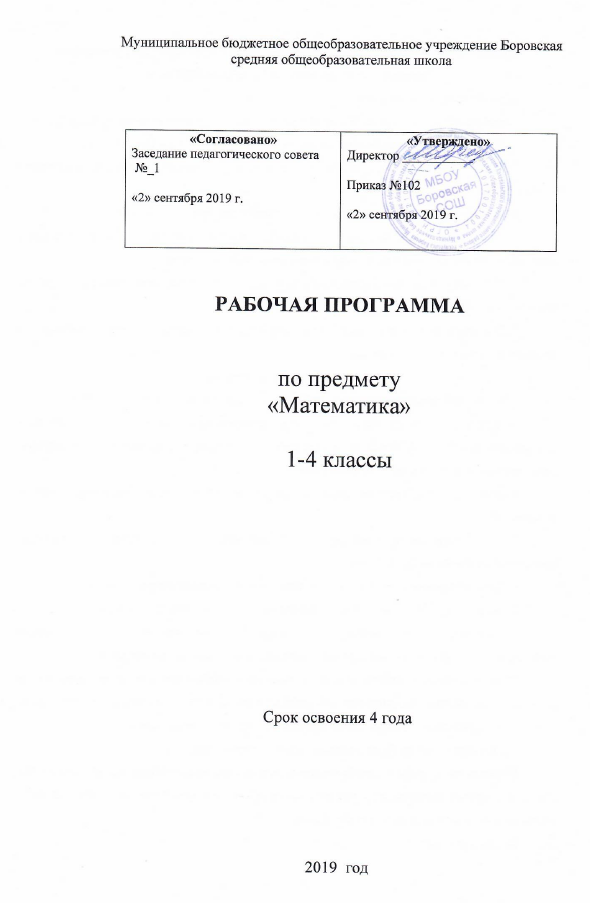 Программа по математике   для  1-4 классов1.Описание места учебного предмета, курса в учебном планеНа изучение курса математики в каждом классе начальной школы отводится 4 часа в неделю, всего 540 часов.1 класс — 132 ч (33 учебные недели), 2 класс — 136 ч (34 учебные недели), 3 класс — 136 ч (34 учебные недели), 4 класс —136 ч (34 учебные недели).2. Планируемые  результаты освоения учебного предмета1 классПрограмма 1 класса обеспечивает достижение следующих предметных результатов.ПРЕДМЕТНЫЕ РЕЗУЛЬТАТЫЧисла и величины  Учащийся научится: — различать понятия «число» и «цифра»;  читать и записывать числа в пределах 20 с помощью цифр;  понимать отношения между числами («больше», «меньше», «равно»);  сравнивать изученные числа с помощью знаков «больше» («>»), «меньше» («<»), «равно» («=»);  упорядочивать натуральные числа и число нуль в соответствии с указанным порядком;  понимать десятичный состав чисел от 11 до 20;  понимать и использовать термины: предыдущее и последующее число;  различать единицы величин: сантиметр, дециметр, килограмм, литр,   практически измерять длину.Учащийся получит возможность научиться:– практически измерять величины: массу, вместимость. Арифметические действия Учащийся научится: — понимать и использовать знаки, связанные со сложением и вычитанием;  — складывать и вычитать числа в пределах 20 без перехода через десяток;  — складывать два однозначных числа, сумма которых больше, чем 10,  выполнять соответствующие случаи вычитания;  применять таблицу сложения в пределах 20;  выполнять сложение и вычитание с переходом через десяток в пределах 20;  вычислять значение числового выражения в одно—два действия на сложение и вычитание (без скобок).Учащийся получит  возможность научиться:— понимать и использовать терминологию сложения и вычитания;  применять переместительное свойство сложения;  понимать взаимосвязь сложения и вычитания;  сравнивать, проверять, исправлять выполнение действий в предлагаемых заданиях;  выделять неизвестный компонент сложения или вычитания и вычислять его значение;  составлять выражения в одно–два действия по описанию в задании.Работа с текстовыми задачами Учащийся научится: — восстанавливать сюжет по серии рисунков;  составлять по рисунку или серии рисунков связный математический рассказ;  изменять математический рассказ в зависимости от выбора недостающего рисунка;  различать математический рассказ и задачу;  выбирать действие для решения задач, в том числе содержащих отношения «больше на...», «меньше на...»;  составлять задачу по рисунку, схеме;  понимать структуру задачи, взаимосвязь между условием и вопросом;  различать текстовые задачи на нахождение суммы, остатка, разностное сравнение, нахождение неизвестного слагаемого, увеличение (уменьшение) числа на несколько единиц; решать задачи в одно действие на сложение и вычитание;Учащийся получит возможность научиться:— рассматривать один и тот же рисунок с разных точек зрения и составлять по нему разные математические рассказы;  соотносить содержание задачи и схему к ней; составлять по тексту задачи схему и, обратно, по схеме составлять задачу;  составлять разные задачи по предлагаемым рисункам, схемам, выполненному решению;  рассматривать разные варианты решения задачи, дополнения текста до задачи, выбирать из них правильные, исправлять неверные.Пространственные отношения. Геометрические фигуры Учащийся научится: — понимать взаимное расположение предметов в пространстве и на плоскости (выше — ниже, слева — справа, сверху — снизу, ближе — дальше, между и др.);  — распознавать геометрические фигуры: точка, линия, прямая, кривая, замкнутая или незамкнутая линия, отрезок, треугольник, квадрат;  — изображать точки, прямые, кривые, отрезки;  — обозначать знакомые геометрические фигуры буквами русского алфавита;  — чертить отрезок заданной длины с помощью измерительной линейки.Учащийся получит возможность научиться:— различать геометрические формы в окружающем мире: круглая, треугольная, квадратная; — распознавать на чертеже замкнутые и незамкнутые линии;  — изображать на клетчатой бумаге простейшие орнаменты, бордюры; Геометрические величины Учащийся научится: – определять длину данного отрезка с помощью измерительной линейки;  — применять единицы длины: метр (м), дециметр (дм), сантиметр (см) – и соотношения между ними: 10 см = 1 дм, 10 дм = 1 м;  — выражать длину отрезка, используя разные единицы её измерения (например, 2 дм и 20 см, 1 м 3 дм и 13 дм). Работа с информацией Учащийся научится: — получать информацию из рисунка, текста, схемы, практической ситуации и интерпретировать её в виде текста задачи, числового выражения, схемы, чертежа;  дополнять группу объектов с соответствии с выявленной закономерностью; изменять объект в соответствии с закономерностью, указанной в схеме;Учащийся получит возможность научиться:— читать простейшие готовые схемы, таблицы;  выявлять простейшие закономерности, работать с табличными данными.2 классПрограмма 2класса направлена на достижение обучающимися следующих предметных результатов:.ПРЕДМЕТНЫЕ РЕЗУЛЬТАТЫЧисла и величины	Учащийся научится:- моделировать ситуации, требующие умения считать десятками;- выполнять счёт десятками в пределах 100, как прямой, так и обратный;- образовывать круглые десятки в пределах 100 на основе принципа умножения (30 — это 3 раза по 10) и все другие числа от 20 до 100 из десятков и нескольких единиц (67 — это 6 десятков и 7 единиц);- сравнивать числа в пределах 100, опираясь на порядок их следования при счёте;- читать и записывать числа первой сотни, объясняя, что обозначает каждая цифра в их записи;- упорядочить натуральные числа от 0 до 100 в соответствии с заданным порядком;- выполнять измерение длин предметов в метрах;- выражать длину, используя различные единицы измерения: сантиметр, дециметр, метр;- применять изученные соотношения между единицами длины (1м — 100 см, 1 м = 10 дм);- сравнивать величины, выраженные в метрах, дециметрах и сантиметрах;- заменять крупные единицы длины мелкими (5 м = 50 дм) и наоборот (100 см = 1 дм);- сравнивать промежутки времени, выраженные в часах и минутах;- использовать различные инструменты и технические средства для проведения измерений времени в часах и минутах;- использовать основные единицы измерения величин и соотношения между ними (час — минута, метр - дециметр, дециметр — сантиметр, метр — сантиметр), выполнять арифметические действия с этими величинами.	Учащийся получит возможность научиться:- устанавливать закономерность ряда чисел и дозанять его в соответствии с этой закономерностью;- составлять числовую последовательность по указанному правилу;- группировать числа по заданному или самостоятельно выявленному правилу.Арифметические действия	Учащийся научится:- составлять числовые выражения на нахождение суммы одинаковых слагаемых и записывать их с помощью знака умножения и наоборот;- понимать и использовать знаки и термины, связанные с действиями умножения и деления;- складывать и вычитать однозначные и двузначные числа на основе использования таблицы сложения, выполняя записи в строку или в столбик;- выполнять умножение и деление в пределах табличных случаев на основе использования таблицы умножения;- устанавливать порядок выполнения действий в выражениях без скобок и со скобками, содержащих действия одной или разных ступеней;- выполнять устно сложение, вычитание, умножение и деление однозначных и двузначных чисел в случаях, сводимых к знанию таблицы сложения и таблицы умножения в пределах 20 (в том числе с нулём и единицей);- выделять неизвестный компонент арифметического действия и находить его значение;- вычислять значения выражений, содержащих два- три действия со скобками и без скобок;- понимать и использовать термины выражение и значение выражения, находить значения выражений в одно-два действия.	Учащийся получит возможность научиться:- моделировать ситуации, иллюстрирующие действия умножения и деления;- использовать изученные свойства арифметических действий для рационализации вычислений;- выполнять проверку действий с помощью вычислений.Работа с текстовыми задачами	Учащийся научится:- выделять в задаче условие, вопрос, данные, искомое;- выбирать и обосновывать выбор действий для решения задач на увеличение (уменьшение) числа в несколько раз, на нахождение неизвестного компонента действия;- решать простые и составные (в два действия) задачи на выполнение четырёх арифметических действий.	Учащийся получит возможность научиться:- дополнять текст до задачи на основе знаний о структуре задачи;- выполнять краткую запись задачи, используя условные знаки;- составлять задачу, обратную данной;- составлять задачу по рисунку, краткой записи, схеме, числовому выражению;- выбирать выражение, соответствующее решению задачи, из ряда предложенных (для задач в одно-два действия );- проверять правильность решения задачи и исправлять ошибки;- сравнивать и проверять правильность предложенных решений или ответов задачи (для задач в два действия ).Пространственные отношения. Геометрические фигуры	Учащийся научится:- распознавать, называть, изображать геометрические фигуры (луч, угол, ломаная, прямоугольник, квадрат);- обозначать буквами русского алфавита знакомые геометрические фигуры (луч, угол, ломаная, многоугольник);- чертить отрезок заданной длины с помощью измерительной линейки;- чертить на клетчатой бумаге квадрат и прямоугольник с заданными сторонами.	Учащийся получит возможность научиться:- описывать взаимное расположение предметов в пространстве и на плоскости;- соотносить реальные предметы и их элементы с изученными геометрическими линиями и фигурами;- распознавать куб, пирамиду, различные виды пирамид: треугольную, четырёхугольную и т. д.;- находить на модели куба, пирамиды их элементы: вершины, грани, ребра;- находить в окружающей обстановке предметы в форме куба, пирамиды.Геометрические величины	Учащийся научится:- определять длину данного отрезка с помощью измерительной линейки;- находить длину ломаной;- находить периметр многоугольника, в том числе треугольника, прямоугольника и квадрата;- применять единицу измерения длины — метр (м) и соотношения: 10 см = 1 дм, 10 дм = 1 м, 100 мм = 1 дм, 100 см = 1 м.	Учащийся получит возможность научиться:- выбирать удобные единицы длины для измерения длины отрезка, длины ломаной; периметра многоугольника;- оценивать длину отрезка приближённо (на глаз).Работа с информацией	Учащийся научится:- читать несложные готовые таблицы;- заполнять таблицы с пропусками на нахождение неизвестного компонента действия;- составлять простейшие таблицы по результатам выполнения практической работы;- понимать информацию, представленную с помощью диаграммы.	Учащийся получит возможность научиться:- строить простейшие высказывания с использованием логических связок «если..., то...», «верно/неверно, что...»;- составлять схему рассуждений в текстовой за даче от вопроса к данным;- находить и применять нужную информацию, пользуясь данными диаграммы.3 классПрограмма3 класса направлена на достижение обучающимися следующих  предметных результатов:.ПРЕДМЕТНЫЕ РЕЗУЛЬТАТЫЧисла и величины. 	Учащийся научится:— моделировать ситуации, требующие умения считать сотнями;— выполнять счёт сотнями в пределах 1000 как прямой, так и обратный;— образовывать круглые сотни в пределах 1000 на основе принципа умножения (300 — это 3 раза по 100) и все другие числа от 100 до 1000 из сотен, десятков и нескольких единиц (267 – это 2 сотни, 6 десятков и 7 единиц);— сравнивать числа в пределах 1000, опираясь на порядок их следования при счёте;— читать и записывать трёхзначные числа, объясняя, что обозначает каждая цифра в их записи;— упорядочивать натуральные числа от 0 до 1000 в соответствии с заданным порядком;— выявлять закономерность ряда чисел, дополнять его в соответствии с этой закономерностью;— составлять или продолжать последовательность по заданному или самостоятельно выбранному правилу;— работать в паре при решении задач на поиск закономерностей;— группировать числа по заданному или самостоятельно установленному признаку;— измерять площадь фигуры в квадратных сантиметрах, квадратных дециметрах, квадратных метрах;— сравнивать площади фигур, выраженные в разных единицах;— заменять крупные единицы площади мелкими: (1 дм2 = 100 см2) и обратно (100 дм2 = 1 м2);— используя основные единицы измерения величин и соотношения между ними (килограмм — грамм; час — минута; километр — метр, метр — дециметр, дециметр — сантиметр, метр — сантиметр), сравнивать названные величины, выполнять арифметические действия с этими величинами.	Учащийся получит возможность научиться:— классифицировать изученные числа по разным основаниям;— использовать различные мерки для вычисления площади фигуры;— выполнять разными способами подсчёт единичных квадратов (единичных кубиков) в плоской (пространственной) фигуре, составленной из них.Арифметические действия. 	Учащийся научится:— выполнять сложение и вычитание чисел в пределах 1000;— выполнять умножение и деление трёхзначных чисел на однозначное число, когда результат не превышает 1000;— выполнять деление с остатком в пределах 1000;– письменно выполнять умножение и деление на однозначное число в пределах 1000;— выполнять устно сложение, вычитание, умножение и деление однозначных, двузначных и трёхзначных чисел в случаях, сводимых к действиям в пределах 100 (в том числе с нулем и единицей);— выделять неизвестный компонент арифметического действия и находить его значение;— находить значения выражений, содержащих два–три действия со скобками и без скобок.	Учащийся получит возможность научиться:– оценивать приближённо результаты арифметических действий;– использовать приёмы округления для рационализации вычислений или проверки полученного результата.Работа с текстовыми задачами. 	Учащийся научится:— выполнять краткую запись задачи, используя различные формы: таблицу, чертёж, схему и т. д.;— выбирать и обосновывать выбор действий для решения задач на кратное сравнение, на нахождение четвёртого пропорционального (методом приведения к единице, методом сравнения), задач на расчёт стоимости (цена, количество, стоимость), на нахождение промежутка времени (начало, конец, продолжительность события);— составлять задачу по её краткой записи, представленной в различных формах (таблица, схема, чертёж и т. д.);— оценивать правильность хода решения задачи;— выполнять проверку решения задачи разными способами.	Учащийся получит возможность научиться:— сравнивать задачи по фабуле и решению;— преобразовывать данную задачу в новую с помощью изменения вопроса или условия;— находить разные способы решения одной задачи.Пространственные отношения. Геометрические фигуры. 	Учащийся научится:— описывать взаимное расположение предметов в пространстве и на плоскости;— находить равные фигуры, используя приёмы наложения, сравнения фигур на клетчатой бумаге;— классифицировать треугольники на равнобедренные и разносторонние, различать равносторонние треугольники;— строить квадрат и прямоугольник по заданным значениям длин сторон с помощью линейки и угольника;— распознавать прямоугольный параллелепипед, находить на модели прямоугольного параллелепипеда его элементы: вершины, грани, ребра;— находить в окружающей обстановке предметы в форме прямоугольного параллелепипеда.	Учащийся получит возможность научиться:– копировать изображение прямоугольного параллелепипеда на клетчатой бумаге;– располагать модель прямоугольного параллелепипеда в пространстве, согласно заданному описанию;– конструировать модель прямоугольного параллелепипеда по его развёртке.Геометрические величины. 	Учащийся научится:— определять длину данного отрезка с помощью измерительной линейки;— вычислять периметр многоугольника, в том числе треугольника, прямоугольника и квадрата;— применять единицу измерения длины километр и соотношения: 1 км = 1000 м, 1 м = 1000 мм;— вычислять площадь прямоугольника и квадрата;— использовать единицы измерения площади: квадратный сантиметр, квадратный дециметр, квадратный метр, и соотношения между ними: 1 см² = 100 мм², 1 дм² = 100 см², 1 м² = 100 дм²;— оценивать длины сторон прямоугольника; расстояние приближённо (на глаз).	Учащийся получит возможность научиться:—сравнивать фигуры по площади;– находить и объединять равновеликие плоские фигуры в группы;– находить площадь ступенчатой фигуры разными способами.Работа с информацией. 	Учащийся научится:— устанавливать закономерность по данным таблицы;— использовать данные готовых столбчатых и линейных диаграмм при решении текстовых задач;— заполнять таблицу в соответствии с выявленной закономерностью;— находить данные, представлять их в виде диаграммы, обобщать и интерпретировать эту информацию;— строить диаграмму по данным текста, таблицы;— понимать выражения, содержащие логические связки и слова («... и...», «... или...», «не», «если.., то... », «верно/неверно, что...», «каждый», «все».	Учащийся получит возможность научиться:— читать несложные готовые столбчатые диаграммы, анализировать их данные;— составлять простейшие таблицы, диаграммы по результатам выполнения практической работы;– рисовать столбчатую диаграмму по данным опроса; текста, таблицы, задачи;– определять масштаб столбчатой диаграммы;– строить простейшие умозаключения с использованием логических связок: («... и...», «... или...», «не», «если.., то... », «верно/неверно, что...», «каждый», «все»);– вносить коррективы в инструкцию, алгоритм выполнения действий и обосновывать их.	4 классПрограмма 4 класса направлена на достижение обучающимися следующих  предметных результатов:.ПРЕДМЕТНЫЕ РЕЗУЛЬТАТЫЧисла и величиныВыпускник научится:- читать, записывать, сравнивать, упорядочивать числа от нуля до миллиона;· устанавливать закономерность — правило, по которому составлена числовая последовательность, и составлять последовательность по заданному или самостоятельно выбранному правилу (увеличение/уменьшение числа на несколько единиц, увеличение/уменьшение числа в несколько раз);· группировать числа по заданному или самостоятельно установленному признаку;· читать, записывать и сравнивать величины (массу, время, длину, площадь, скорость), используя основные единицы измерения величин и соотношения между ними (килограмм — грамм; час — минута, минута — секунда; километр — метр, метр — дециметр, дециметр — сантиметр, метр — сантиметр, сантиметр — миллиметр).Выпускник получит возможность научиться:· классифицировать числа по одному или нескольким основаниям, объяснять свои действия; выбирать единицу для измерения данной величины (длины, массы, площади, времени), объяснять свои действия.Арифметические действияВыпускник научится:· выполнять письменно действия с многозначными числами (сложение, вычитание, умножение и деление на однозначное, двузначное числа в пределах 10·000) с использованием таблиц сложения и умножения чисел, алгоритмов письменных арифметических действий (в том числе деления с остатком);· выполнять устно сложение, вычитание, умножение и деление однозначных, двузначных и трёхзначных чисел в случаях, сводимых к действиям в пределах 100 (в том числе с нулём и числом 1);· выделять неизвестный компонент арифметического действия и находить его значение;· вычислять значение числового выражения (содержащего 2—3 арифметических действия, со скобками и без скобок).Выпускник получит возможность научиться:· выполнять действия с величинами;· использовать свойства арифметических действий для удобства вычислений;· проводить проверку правильности вычислений (с помощью обратного действия, прикидки и оценки результата действия и др.).Работа с текстовыми задачамиВыпускник научится:· анализировать задачу, устанавливать зависимость между величинами, взаимосвязь между условием и вопросом задачи, определять количество и порядок действий для решения задачи, выбирать и объяснять выбор действий;· решать учебные задачи и задачи, связанные с повседневной жизнью, арифметическим способом (в 1—2 действия);· оценивать правильность хода решения и реальность ответа на вопрос задачи.Выпускник получит возможность научиться:· решать задачи на нахождение доли величины и величины по значению её доли (половина, треть, четверть, пятая, десятая часть);· решать задачи в 3—4 действия;· находить разные способы решения задачи.Пространственные отношения. Геометрические фигурыВыпускник научится:· описывать взаимное расположение предметов в пространстве и на плоскости;· распознавать, называть, изображать геометрические фигуры (точка, отрезок, ломаная, прямой угол, многоугольник, треугольник, прямоугольник, квадрат, окружность, круг);· выполнять построение геометрических фигур с заданными измерениями (отрезок, квадрат, прямоугольник) с помощью линейки, угольника;· использовать свойства прямоугольника и квадрата для решения задач;· распознавать и называть геометрические тела (куб, шар);· соотносить реальные объекты с моделями геометрических фигур.Выпускник получит возможность научиться распознавать, различать и называть геометрические тела: параллелепипед, пирамиду, цилиндр, конус.Геометрические величиныВыпускник научится:· измерять длину отрезка;· вычислять периметр треугольника, прямоугольника и квадрата, площадь прямоугольника и квадрата;· оценивать размеры геометрических объектов, расстояния приближённо (на глаз).Выпускник получит возможность научиться вычислять периметр многоугольника, площадь фигуры, составленной из прямоугольников.Работа с информациейВыпускник научится:·устанавливать истинность (верно, неверно) утверждений  о числах, величинах, геометрических фигурах;·читать несложные готовые таблицы;·заполнять несложные готовые таблицы;·читать несложные готовые столбчатые диаграммы.Выпускник получит возможность научиться:·читать несложные готовые круговые диаграммы;·достраивать несложную готовую столбчатую диаграмму;· сравнивать и обобщать информацию, представленную в строках и столбцах несложных таблиц и диаграмм;·понимать простейшие выражения, содержащие логические связки и слова («и», «если то», «верно/неверно, что», «каждый», «все», «некоторые», «не»);·составлять, записывать и выполнять инструкцию (простой алгоритм), план поиска информации;·распознавать одну и ту же информацию, представленную в разной форме (таблицы и диаграммы);·планировать несложные исследования, собирать и представлять полученную информацию с помощью таблиц и диаграмм;·интерпретировать информацию, полученную при проведении несложных исследований (объяснять, сравнивать и обобщать данные, делать выводы и прогнозы).Содержание учебного предмета, курса.1 классСравнение и счет предметов      	Признаки отличия, сходства предметов. Сравнение предметов по форме, размерам и другим признакам: одинаковые — разные; большой — маленький, больше — меньше, одинакового размера; высокий — низкий, выше — ниже, одинаковой высоты; широкий — узкий, шире — уже, одинаковой ширины; толстый — тонкий, толще — тоньше, одинаковой толщины; длинный — короткий, длиннее — короче, одинаковой длины. Форма плоских геометрических фигур: треугольная, квадратная, прямоугольная, круглая. Распознавание фигур: треугольник, квадрат, прямоугольник, круг.
     	 Выполнение упражнений на поиск закономерностей.
     	 Расположение предметов в пространстве: вверху — внизу, выше — ниже, слева — справа, левее — правее, под, у, над, перед, за, между, близко — далеко, ближе — дальше, впереди — позади. Расположение предметов по величине в порядке увеличения (уменьшения).
     	 Направление движения: вверх — вниз, вправо — влево. Упражнения на составление маршрутов движения и кодирование маршрутов по заданному описанию. Чтение маршрутов.
   	   Как отвечать на вопрос «Сколько?». Счет предметов в пределах 10: прямой и обратный. Количественные числительные: один, два, три и т. д.
    	  Распределение событий по времени: сначала, потом, до, после, раньше, позже.
     	 Упорядочивание предметов. Знакомство с порядковыми числительными: первый, второй... Порядковый счет.Множества и действия над ними     	 Множество. Элемент множества. Части множества. Разбиение множества предметов на группы в соответствии с указанными признаками. Равные множества.
   	   Сравнение численностей множеств. Сравнение численностей двух-трех множеств предметов: больше — меньше, столько же (поровну). Что значит столько же? Два способа уравнивания численностей множеств. Разностное сравнение численностей множеств: На сколько больше? На сколько меньше?
     	 Точки и линии. Имя точки. Внутри. Вне. Между.
     	 Подготовка к письму цифр.Числа от 1 до10. Число 0. Нумерация       	Название, образование, запись и последовательность чисел от 1 до 10. Отношения между числами (больше, меньше, равно). Знаки «>», «<», «=».
      	Число 0 как характеристика пустого множества.
      	Действия сложения и вычитания. Знаки «+» и «–». Сумма. Разность.
     	 Стоимость. Денежные единицы. Монеты в 1 р., 2 р., 5 р., 10 р., их набор и размен.
    	  Прямая. Отрезок. Замкнутые и незамкнутые линии. Треугольник, его вершины и стороны. Прямоугольник, квадрат.
      	Длина отрезка. Измерение длины отрезка различными мерками. Единица длины: сантиметр.
     	 Обозначения геометрических фигур: прямой, отрезка, треугольника, четырехугольника.Сложение и вычитание     	 Числовой отрезок. Решение примеров на сложение и вычитание с помощью числового отрезка. Примеры в несколько действий без скобок. Игры с использованием числового отрезка.
      	Способы прибавления (вычитания) чисел 1, 2, 3, 4 и 5.
     	 Задача. Состав задачи. Решение текстовых задач в 1 действие на нахождение суммы, на нахождение остатка, на разностное сравнение, на нахождение неизвестного слагаемого, на увеличение (уменьшение) числа на несколько единиц.
      	Сложение и вычитание отрезков.
      	Слагаемые и сумма. Взаимосвязь действий сложения и вычитания. Переместительное свойство сложения. Прибавление 6, 7, 8 и 9.
      	Уменьшаемое. Вычитаемое. Разность. Нахождение неизвестного слагаемого. Вычитание 6, 7, 8 и 9.
     	Таблица сложения в пределах 10.
   	Задачи в 2 действия.
      	Масса. Измерение массы предметов с помощью весов. Единица массы: килограмм.
   	Вместимость. Единица вместимости: литр.Числа от 11 до 20. Нумерация       	Числа от 11 до 20. Название, образование и запись чисел от 11 до 20.
     	 Десятичный состав чисел от 11 до 20. Отношение порядка между числами второго десятка.Сложение и вычитание Сложение и вычитание чисел в пределах 20 без перехода через десяток. Правила нахождения неизвестного уменьшаемого, неизвестного вычитаемого. Таблица сложения до 20.
     	Сложение и вычитание однозначных чисел с переходом через десяток. Вычитание с переходом через десяток. Вычитание двузначных чисел.
      	Решение составных задач в 2 действия.Единица длины: дециметр.
      	Сложение и вычитание величин.2 классОсобенности содержанияВыделены два основных раздела:1.Числа от 1 до 20. Число 0.Сложение и вычитание (повторение).Умножение и деление.2.Числа от 0 до 100.Нумерация.Сложение и вычитание.Умножение и деление круглых чисел.РАЗДЕЛ 1Числа от 1 до 20. Число 0	Изучение двух новых арифметических действий — умножения и деления — является основой курса математики 2 класса. Главный залог успешного усвоения этого материала — глубокое и осмысленное понимание детьми конкретного смысла этих действий, раскрытие связи умножения с уже изученным действием — сложением. 	Подготовительная работа к введению новых действий начинается в конце первого года обучения, при изучении сложения и вычитания чисел первого и второго десятков. Она сводится к решению соответствующих примеров и задач с опорой на действия с предметными множествами. В процессе такой работы учащиеся осознают роль группового счёта (двойками, тройками и т. д.), усваивают его способы, решают примеры на нахождение суммы одинаковых слагаемых.	Желательно предлагать второклассникам задания практического содержания, подобранные с учётом их жизненного опыта. Например, нужно сосчитать, сколько новогодних шаров в коробке с ячейками. В коробке два ряда ячеек, по четыре ячейки в каждом ряду. Дети рассматривают несколько вариантов (шары можно считать по одному, по два или по четыре), записывают решение и выясняют, что группами, т. е. в данном случае парами или четвёрками, считать удобнее. Учащиеся приводят примеры из жизни, когда ведётся счёт по группам: по два (парами), по три (тройками) и т. д.	Особое внимание в этот период должно быть уделено и абстрактному счёту по группам (например: «Считайте по 2 до 20»), а также выполнению практических заданий на нахождение суммы одинаковых слагаемых или деление по содержанию и на равные части.	Аналогично можно предлагать и сюжетные задачи.	Введению действий умножения и деления во 2 классе предшествует ряд подготовительных уроков, которые имеют весьма большую образовательную ценность. Так, раскрытие конкретного смысла названных действий предполагается проводить с опорой на понятие числовой луч, которое является новым для учащихся. С этой целью первые два урока раздела «Умножение и деление» отведены изучению темы «Направления и лучи». Основная цель этих уроков состоит в том, чтобы познакомить учащихся с понятием луч, научить их отличать луч от отрезка на чертеже, чертить луч, а также закрепить навыки устного счёта и умение решать задачи.	На основе рассмотрения понятных для учащихся примеров из жизни: луч фонарика, луч света, направление движения и т. д. — достигается необходимый уровень абстракции, позволяющий ввести понятия направление и луч, познакомить учащихся с их графической интерпретацией и свойствами.	Ключевым этапом подготовительной работы к изучению действия умножения является выполнение учащимися заданий на нахождение суммы нескольких одинаковых слагаемых. Отличие предлагаемой методики состоит в том, что наряду с традиционными заданиями на выявление суммы одинаковых слагаемых и нахождение её значенияв учебник включён ряд новых упражнений с опорой на числовой луч.	На этом этапе важно, чтобы учащиеся умели не только записывать и выделять среди данных суммы с одинаковыми слагаемыми, но и вычислять их значения с помощью числового луча, а главное, чтобы они всегда могли ответить на вопросы: какое число в сумме повторяется? сколько раз оно повторяется?	В целях пропедевтики действий умножения и деления на достаточно простых заданиях игрового и занимательного характера с опорой на наглядность учащимся разъясняется, что с помощью числового луча удобно находить суммы одинаковых слагаемых и разбивать число на сумму одинаковых слагаемых. При этом, например, разъясняется, что запись 2 + 2 + 2 означает: по 2 взять 3 раза, а запись 8 = 2 + 2 + 2 + 2 можно прочитать так: число 8 — это 4 раза по 2.	Попутно с этим материалом учащиеся знакомятся с обозначением луча, понятиями угла, многоугольника и их обозначениями.	Умножение рассматривается как нахождение суммы одинаковых слагаемых. Для ознакомления с этим действием желательно предложить задачу, которую легко проиллюстрировать.	Здесь важно обратить внимание учащихся на то, что на первом месте записано число, которое надо взять слагаемым, а на втором месте — число, которое показывает, сколько одинаковых слагаемых надо взять.	При объяснении смысла нового действия — умножения — необходимо делать акцент на целесообразности замены суммы нескольких одинаковых чисел произведением двух чисел, одно из которых — слагаемое, которое повторяется, а другое — количество таких слагаемых. Например, рассуждения учащихся при вычислении суммы3 + 3 + 3 + 3 + 3 + 3 могут быть такими: «Слагаемые в сумме одинаковые: слагаемое 3 беру 6 раз. Заменю сумму произведением. Пишу 3, затем знак умножения и 6. По 3 взять 6 раз, получится 18».	При решении задач на нахождение произведения учащиеся должны усвоить, что если получается сумма одинаковых слагаемых, то задачу можно решить умножением. Важно при этом понимать, что означает каждое число в такой записи.	Например, предлагается задача: «Три девочки вырезали по 2 снежинки каждая. Сколько всего снежинок вырезали девочки?»	При анализе текста задачи следует разъяснить учащимся, что значит в данном условии слово каждая (т. е. одна девочка вырезала 2 снежинки, другая — 2 снежинки и третья — 2 снежинки). После инсценировки этой задачи с помощью учениц класса дети подводятся к выбору действия для решения задачи. Далее учитель поясняет: «Было 3 девочки (называет их имена), каждая вырезала по 2 снежинки (учитель даёт каждой девочке по 2 снежинки). Как узнать, сколько всего снежинок вырезали девочки?»	Сначала задачу надо решить сложением: 2 + 2 + + 2 = 6 (е.). Затем, опираясь на знания учащихся о том, что умножение — это сложение одинаковых слагаемых, учитель выясняет, каким ещё действием можно записать решение задачи. Затем учитель выясняет, каким еще действием можно записать решение задачи. Затем учитель проводит такую беседу:- Чем интересна сумма 2 + 2 + 2? Что вы заметили? (Слагаемые одинаковые.)- Сколько одинаковых слагаемых в сумме? (Три.)- Каким одним действием можно записать решение этой задачи? (Умножением.)- Запишите решение задачи умножением. (2 • 3 = = 6 (с.).)	После решения задач с опорой на предметную деятельность следует перейти к решению задач такого же вида с опорой на иллюстрацию (или на символические изображения предметов). Например: «В каждом ряду по 6 парт. Сколько всего парт в 3 таких рядах?»	Задачу можно проиллюстрировать с помощью квадратов, что поможет учащимся быстро найти решение: б • 3 = 18 (п.). Заметим, что на начальном этапе выполнение рисунка к задаче на нахождение произведения очень полезно хотя бы потому, что помогает учащимся не только лучше уяснить условие задачи, но и разобраться, какое данное обозначает количество стульев в каждом ряду, а какое — количество рядов. В связи с этим весьма полезными являются упражнения на подбор к условию задачи рисунка из ряда предложенных. Например, учащимся предлагается задача: «В одной коробке 4 мяча. Сколько мячей в 3 таких коробках?» — и несколько иллюстраций к ней. Учащимся необходимо найти среди них подходящую.	Заметный обучающий эффект дают также и упражнения на иллюстрацию с помощью предметных множеств или рисунка заданного произведения. Например: «Нарисуйте снежинки и расположите их так, чтобы количество снежинок можно было вычислить с помощью произведения 5-4*. В дальнейшем, когда учащиеся познакомятся с переместительным свойством умножения, эти задания снова можно использовать для проверки понимания смысла выполняемых действий и предупреждения формализма в знаниях учащихся.	Конкретный смысл действия деления раскрывается при решении задач на деление по содержанию и на равные части. Сначала вводятся задачи на деление по содержанию, а затем задачи на деление на равные части. Это обусловлено тем, что практически легче выполнить операции над множествами при решении задач на деление по содержанию, чем при решении задач на деление на равные части. Кроме того, операции, выполняемые при решении задач на деление на равные части, включают действия, выполняемые при решении задач на деление по содержанию.	Ознакомление учащихся с задачами на деление желательно провести с опорой на предметную деятельность. На специально отведённом уроке пропедевтического характера учитель создаёт в классе определённые жизненные ситуации и ставит перед учащимися задачи, для решения которых необходимо произвести операцию деления по содержанию или на равные части. На этом уроке все действия выполняются только на предметном уровне или с опорой на весьма конкретную наглядность в виде рисунков и схем. В дальнейшем так называемый подход обучения «от рук к голове» будет использоваться достаточно часто, с тем чтобы сформировать у учащихся необходимые ассоциативные связи и облегчить им понимание смысла действия деления. На этом этапе решение задач на деление ограничивается лишь наглядной иллюстрацией и устными ответами. Когда же учащиеся познакомятся со знаком деления и научатся читать и записывать примеры на деление, решение надо оформить письменно.	У детей может сложиться представление о двух видах деления (по содержанию и на равные части). Чтобы предупредить это, учитель на специально отведённом уроке должен провести следующую работу: предложить учащимся решить две задачи — задачи на деление по содержанию и на равные части — и сравнить их. С этой целью лучше предлагать задачи с одинаковыми числовыми данными.Например:12 апельсинов разложили в пакеты, по 3 апельсина в каждый. Сколько пакетов понадобилось?12 апельсинов разложили поровну в 3 пакета. Сколько апельсинов в одном пакете?	Учащиеся должны обратить внимание на сходство и различие записей решения этих задач (действия одинаковые, а наименования в ответе разные).	Взаимосвязь между компонентами и результатами действий умножения и деления раскрывается на основе составления и решения задач по рисунку.- Чем похожи эти задачи? (Одинаковые числовые данные.)- Чем эти задачи различаются? (Одна задача решается умножением, две другие — делением).- Прочитайте решение первой задачи, называя компоненты и результат действия. (Первый множитель 3, второй множитель 4, произведение равно 12.)	Вывод. Если произведение двух чисел разделить на один из множителей, то получится другой множитель.	Для закрепления материала можно предложить задания вида «К примеру 8-2 = 16 составьте два примера на деление».	Аналогичные задания на закрепление знания действий умножения и деления и их взаимосвязи желательно как можно чаще включать в содержание урока, особенно на этапе устного счёта.	К концу 2 класса учащиеся должны научиться быстро решать простые задачи на деление и умножение всех рассмотренных видов.РАЗДЕЛ 2Числа от 0 до 100	В данном разделе учащиеся знакомятся с устной и письменной нумерацией чисел от 21 до 100 и с приемами сложения и вычитания этих чисел, применяя письменные способы вычислений.	Согласно принятой программе изучение нумерации чисел в пределах сотни проводится в два этапа: сначала изучается нумерация чисел от 11 до 20, а затем нумерация чисел от 21 до 100. Это обусловлено особенностями в образовании числительных, обозначающих в русском языке числа от 21 до 100.	Для названий чисел от 11 до 20 употребляют сложные имена числительные, первая часть слова которых обозначает число отдельных единиц, а вторая «дцать» — десяток. Образование числа происходит на основе сложения: 10 + 3 = три-на-дцать — три единицы да ещё десяток.	Для названий круглых десятков употребляют сложные имена числительные, обозначающие количество десятков в числе. Образование числа происходит на основе умножения: 30 = 3 • 10 = три-дцать = 3 раза по десять, или три десятка. Исключение: сорок, девяносто.	Названия остальных двузначных чисел образуются на основе употребления составных имён числительных, состоящих из двух слов: первое слово обозначает разряд десятков, а второе — разряд единиц. Образование этих чисел происходит на основе умножения и сложения:34 = 3 • 10 + 4 = три-дцать-четыре = 3 десятка да еще 4 единицы.	Главное при изучении устной нумерации чисел от 11 до 100 — раскрыть их десятичный состав. Отсчитывая 10 палочек и завязывая их в пучок, получаем 1 десяток. Далее ведётся счёт десятками: 1 десяток, 2 десятка, 3 десятка, ..., 9 десятков. Учащиеся знакомятся с понятием разряда и принципами образования, называния и записи двузначных чисел.	Письменная нумерация двузначных чисел строится на основе поместного значения цифр. Поэтому важно довести до сознания детей, что одна и та же цифра может иметь разное значение в записи числа в зависимости от места, которое она в этой записи занимает. Например, цифра 3 может обозначать 3 единицы, если находится на первом месте справа, и 3 десятка, если находится на втором месте справа. Для обозначения отсутствия единиц в первом разряде при записи двузначного числа на месте разряда единиц надо писать 0.	Весьма полезным для начала обучения нумерации чисел от 21 до 100 является использование наглядных пособий, среди которых особую роль играют счёты и абак — наглядное пособие в виде лент с прорезями для цифр или знаков, их заменяющих, таблицы с кармашками и т. п.Желательно, чтобы и у учащихся были индивидуальные абаки и счёты, на которых дети по заданию учителя составляют названное число, например 45, 23, 57 и др., и анализируют его десятичный состав.	Образование двузначных чисел путём прибавления и вычитания единицы удобно демонстрировать с помощью счётов.	Ознакомление с приёмами устных вычислений ведётся в основном с опорой на наглядность (счёты, абак, десятки — пучки палочек и единицы — отдельные палочки). Поэтому всякий раз, когда у учащихся возникают трудности в понимании вычислительного приёма или ошибки вычислениях, им надо дать возможность воспользоваться этими пособиями и не на абстрактном, а на наглядном даже предметном уровне выполнить действия.	Такой подход к раскрытию смысла того или иного выделительного приёма снимает вопрос о необходимости формального введения некоторых свойств арифметических действий, на которых тем не менее эти приёмы основаны.	Так, сочетательное свойство сложения в учебнике не рассматривается. Вместо него в 3 классе будут введены правила прибавления числа к сумме и суммы к числу.	На данном же этапе учащиеся должны уяснить суть приемов, исходя из действий со счётным материалом и предметными множествами с опорой на наглядность и здравый смысл. Так, оперируя с пучками палочек, учащиеся сами приходят к выводу о наиболее удобном способе вычислений, когда, например, получается круглое число или одно из слагаемых удобно заменить суммой двух чисел. При этом знание таблицы умножения и умение вехи счёт десятками до 100 обеспечивает введение приёмов умножения и деления круглых чисел.	Желательно, чтобы учащиеся при первоначальном ознакомлении с приёмами вычислений давали подробные объяснения выполняемым действиям. По мере того как тот или иной приём будет усвоен, эти рассуждения можно постепенно сокращать. Например: «Десятки складывают с десятками, а единицы — с единицами; единицы вычитают из единиц, а десятки — из десятков». Такие пояснения необходимы, например, при вычислении сумм вида 35 - 2, 60 + 34 или разностей вида 56 - 20, 56 - 2.	Важно подчеркнуть, что на этом этапе в учебнике каждый новый вычислительный приём иллюстрируется с помощью пучков палочек и отдельных палочек, а также сопровождается подробными пояснениями и записями, в том числе и с использованием письменных вычислений. Это позволяет учащимся не только лучше понять и усвоить алгоритм вычислений на оперативном уровне, но и научиться проводить рассуждения. Вместе с тем желательно использовать дополнительные задания иллюстративного характера, в которых требуется объяснить по рисунку, как были выполнены действия. 	Такие задания способствуют лучшему усвоению изучаемых приёмов вычислений, овладению умениями обосновывать действия и интерпретировать их с помощью наглядного материала.	Вообще говоря, на уроках математики необходимо постоянно уделять внимание развитию осознанной и грамотной математической речи учащихся, тем более что при изучении данных вычислительных приёмов в концентре «Сотня» рассуждения становятся более развёрнутыми и аргументированными. Но для того чтобы сформировать у учащихся умения комментировать и обосновывать выполняемые действия, необходима организация систематической работы по обучению доказательным рассуждениям сначала в более простых ситуациях, когда используются так называемые одношаговые рассуждения, а затем с опорой на специальные памятки в виде плана или схемы рассуждений.	Например, при изучении письменных приёмов сложения в пределах 100 весьма эффективна памятка для рассуждений в виде плана с указанием управляющих слов: «1) Пишу пример в столбик. 2) Складываю единицы. 3) Складываю десятки. 4) Читаю ответ». Проводя такие рассуждения, учащиеся лучше усваивают структуру объяснения вычислений и непосредственно сами приёмы сложения и вычитания чисел в пределах 100.	Важное место на этих уроках занимает отработка умения выполнять проверку действий сложения и вычитания, которая включает как устные, так и письменные приёмы вычислений.	Для закрепления вычислительных навыков сложения и вычитания в пределах 100 полезно использовать активные методы обучения, и в частности обучающие игры. Одной из таких игр является «Китайский бильярд». Суть этой игры заключается в следующем. На доске изображён бильярдный стол, где возле лунок написаны различные числа красного и синего цветов. Красный цвет означает прибавить это число, а синий — вычесть.	Учитель показывает на одну из лунок и называет число, записанное рядом с ней, например: «Двенадцать», потом показывает следующее число и говорит, обращаясь к ученику: «...и минус 5, получится ...?» Ученик отвечает: «Получится 7». «Семь», — повторяет учитель, показывает следующее число (например, 23) и обращается к другому ученику. Этот ученик говорит: «...и плюс 23, получится 30». «Тридцать», — говорит учитель и показывает новое число и т. д. Игра продолжается 2—3 минуты. Затем рисунок закрывается крылом доски и открывается вновь в конце урока на 2—3 минуты. Перед началом следующего урока можно заменить некоторые числа и опять отвести по 2—3 минуты в начале и конце урока.	Знакомство с единицами времени (час, минута) способствует уточнению временных представлений детей. Необходимо сформировать у учащихся конкретные представления о каждой единице времени, добиться усвоения ими соотношений, научить их пользоваться часами и с их помощью решать несложные задачи на вычисление продолжительности события, если известны его начало и конец. На этих уроках целесообразно использовать различные приборы для измерения времени: секундомер или часы с секундной стрелкой, электронные часы, механические часы, песочные часы заданного интервала времени (1-минутные, 3-минутные и т. п.). Полезно выяснить с учащимися, что они могут успеть на уроке за отведённые промежутки времени. Например, за 1 минуту написать строчку цифр, за 3 минуты начертить прямоугольник заданных размеров и вычислить его периметр, за 5 минут решить задачу и т. д. При этом важно формировать у детей чувство удовлетворения от умения точно оценить временной интервал. Задания на перевод величин из одних единиц измерения в другие (допустим, часов в минуты и наоборот), выяснение, сколько всего минут содержится, например, в 1 ч 18 мин, способствуют не только усвоению нового материала, закреплению умений сравнивать однородные величины и выполнять действия с именованными числами, но и совершенствованию знаний учащихся о нумерации чисел в пределах 100, навыков сложения и вычитания двузначных чисел. Кроме того, следует заметить, что большое воспитательное значение имеют примеры из жизни, данные о том, сколько продукции выпускают заводы (фабрики) за 1 минуту, за 1 час, за 1 рабочий день. В результате изучения этой темы учащиеся должны научиться определять время по часам и вести отсчет времени с точностью до часа, минуты.	Практика показывает, что, постигая продолжительность того или иного интервала времени, дети постепенно овладевают необходимым для уроков математики темпом работы, учатся регулировать свою деятельность во времени, ценить его.	Во втором полугодии продолжается знакомство учащихся с числовыми выражениями и правилами порядка действий. Вводятся выражения со скобками, рассматриваются текстовые задачи, математическими моделями которых являются выражения со скобками. Учащиеся знакомятся с новой формой записи решения задачи в виде числового выражения.	Ознакомление учащихся с такими техническими символами математического языка, как скобки, можно провести с опорой на объяснительный текст учебника. Главное — чтобы учащиеся хорошо запомнили правило: сначала необходимо выполнить действия в скобках.	Во 2 классе обобщаются и расширяются представления учащихся о геометрических фигурах и величинах. Вводятся понятия ломаной, прямого угла, периметра многоугольника; учащиеся учатся находить периметры многоугольника по заданным длинам его сторон или путём их измерения.	Следует отметить, что фактически всем ходом предыдущих уроков учащиеся уже подготовлены к восприятию нового для них понятия — длина ломаной. Раньше они вместо этого словосочетания говорили о сумме длин всех звеньев ломаной. Поэтому каких-либо особых трудностей у детей не может возникнуть при изучении этого материала.	После ознакомления с понятием длины ломаной как суммы длин её звеньев, введения понятия прямого угла и уточнения представлений о свойствах прямоугольника, квадрата учащиеся переходят к решению задач на вычисление периметра многоугольника. Таким образом, на данном этапе геометрическая линия в курсе 2 класса получает определённое и вполне логичное завершение. Для того чтобы дети лучше усвоили новый термин периметр и поняли его смысл, полезно объяснить им этимологию этого слова. Периметр в переводе с греческого означает «измерение вокруг». При этом важно, чтобы учащиеся не только правильно находили численный результат, но и умели записывать числовое выражение, соответствующее процессу нахождения периметра многоугольника. Желательно при этом по возможности обращать внимание детей на более рациональные способы вычисления суммы.	Знакомству с новой единицей длины — метром — предшествуют уроки, на которых учащиеся рассматривают старинные меры длины, учатся пользоваться ими для измерения длин конкретных предметов и выясняя», что эти меры не являются универсальными, ибо не обеспечивают однозначности результатов измерений. Весьма полезно на этих уроках познакомить детей с этимологией некоторых старинных русских мер длины. Например, слово сажень произошло от старославянского сажичти (протягивать руку), а слово верста — от слова вертеть, ибо первоначально означало оборот плуга, т. е. расстояние, пропахиваемое за один раз в одну сторону; вершком на Руси называли отверстие в избе, через которое выходил дым, возможно, поэтому как единица длины это слово означает верхнюю фалангу указательного пальца.	В конце второго полугодия несколько уроков отводится на ознакомление с задачами на увеличение (уменьшение) числа в несколько раз. Эти задачи являются, с одной стороны, объектом изучения и формирования смысла отношений «больше в...», «меньше в...», а с другой стороны — связующим звеном между теорией и практикой обучения и средством развития познавательных способностей учащихся.	В процессе обучения решению этих задач у учащихся должны быть отработаны умения, связанные с конкретными этапами работы: читать задачу (понимать значения слов в ней, выделять главные (опорные) слова), выделять условие и вопрос задачи, известное и неизвестное, устанавливать связь между данными и искомым, т. е. проводить разбор задачи (анализ её текста), результатом которого является выбор арифметического действия для решения задачи, записывать решение и ответ задачи.	Решение задач на увеличение и уменьшение в несколько раз опирается на хорошее понимание конкретного смысла действий деления и умножения и смысла отношений «больше в...», «меньше в...».	Следовательно, подготовительная работа и должна быть направлена на изучение этих вопросов. Для раскрытия смысла отношений «больше в...», «меньше в...» целесообразно выполнить ряд упражнений, подобных следующим:- Положите рядом 4 кружка, а справа 2 раза по 4 кружка. В таком случае говорят, что справа кружков в 2 раза больше, чем слева, потому что справа 2 раза по столько кружков, сколько их слева, а слева в 2 раза меньше, чем справа, — слева один раз по 4 кружка.Положите в ряд 2 квадрата, а справа 3 раза по 2 квадрата. Что можно сказать о числе квадратов справа: их больше  или меньше, чем слева? (Их в 3 раза больше, чем слева, а слева в 3 раза меньше, чем справа.)- Положите справа в ряд 3 треугольника, а слева в 4 раза больше. Что это значит? (По 3 треугольника взять 4 раза.) Что можно сказать о числе треугольников справа: их больше или меньше, чем слева? (Их в 4 раза меньше.)После выполнения нескольких подобных упражнений можно приступить к решению задач.- Положите в один ряд 5 квадратов, а в другой в 2 раза больше. Как вы это сделаете? (Положим 2 раза по 5 квадратов.) Сколько всего квадратов во втором ряду? (10.) Как узнали? (5 умножили на 2.)	Раскрытие смысла отношений «больше в...», «меньше в...» и первичное ознакомление с решением простых задач на увеличение (уменьшение) числа в несколько раз желательно провести с опорой на наглядность и действия с предметными множествами.	Для детского сада купили зелёные и красные мячи. Зелёных мячей купили 4 штуки. (Учитель выставляет на наборном полотне 4 зелёных кружка.)— А красных мячей купили в 3 раза больше, чем зеленых. Как это количество изобразить с помощью красных кружков. Что значит в 3 раза больше, чем зелёных? (Их 3 раза по 4 мяча.)- Изобразим эти мячи. (Учитель выставляет на наборном полотне под зелёными кружками 3 раза по 4 красных кружка.) При этом он говорит: «Первый раз по 4, второй раз по 4 и третий раз по 4.- Можем мы теперь узнать, сколько красных мячей купили? (Да) Как мы это узнаем? (4• 3) Сколько получится? (12 мячей)- Запишем решение задачи. Повторите, как узнать сколько красных мячей купили. (4 • 3 = 12.) Назовите ответ. (12 мячей.) 	Заметим, что в учебнике предлагается и другая форма иллюстрации задач на увеличение (уменьшение) числа в несколько раз, когда активно используется числовой  луч. Такой же подход был реализован и в 1 классе при рассмотрении отношений «больше на...», «меньше на...». Кроме того, можно использовать ещё и диаграммы как средство наглядного представления условия задачи.	В результате многократного решения таких задач учащиеся должны усвоить, что увеличение числа в несколько раз можно выполнить действием умножения, а уменьшение числа в несколько раз — действием деления.		Важно подчеркнуть, что решение задач на увеличение (уменьшение) числа в несколько раз надо по возможности чаще рассматривать в сопоставлении с решением задач на увеличение (уменьшение) числа на несколько единиц, чтобы предупредить формирование у учащихся возможных ошибочных ассоциаций.3 класс    	 Основное содержание обучения в программе представлено крупными разделами: «Числа и величины», «Арифметические действия», «Текстовые задачи», «Пространственные отношения. Геометрические фигуры», «Геометрические величины», «Работа с информацией». Новый раздел «Работа с информацией» изучается на основе содержания всех других разделов курса математики.   	Программа по математике  позволяет создавать различные модели курса математики, по-разному структурировать содержание учебников, распределять разными способами учебный материал и время его изучения.     	В процессе изучения курса математики у обучающихся формируются представления о  числах как результате счета и измерения, о принципе записи чисел. Они учатся выполнять устно и письменно арифметические действия с числами, находить неизвестный компонент  арифметического действия по известному,  составлять числовое выражение и находить его значение в соответствии с правилами порядка выполнения действий; накапливают опыт решения арифметических задач. Обучающиеся в процессе наблюдений и опытов знакомятся с простейшими геометрическими формами, приобретают начальные навыки изображения геометрических фигур, овладевают способами измерения длин и площадей. В ходе работы с таблицами и диаграммами у них формируются важные для практико-ориентированной математической деятельности умения, связанные с представлением, анализом и интерпретацией данных.                                                                                               	В результате освоения предметного содержания курса математики у учащихся формируются общие учебные умения и способы познавательной деятельности. Простое заучивание правил и определений уступает место установлению отличительных математических признаков объекта (например, прямоугольника, квадрата), поиску общего и различного во внешних признаках (форма, размер), а также числовых характеристиках (периметр, площадь). Чтобы математические знания воспринимались учащимися как личностно значимые, т.е. действительно нужны ему, требуется постановка проблем, актуальных для ребенка данного возраста, удовлетворяющих его потребности в познании окружающего мира. Этому также способствуют разные формы организации обучения (парные, групповые), которые позволяют каждому ученику осваивать нормы конструктивного коллективного сотрудничества.    	На уроках школьники учатся выявлять изменения, происходящие с математическими объектами, устанавливают зависимости между ними в процессе измерений, осуществляют поиск решения текстовых задач, проводить анализ информации, определяют с помощью сравнения (сопоставления) характерные признаки математических объектов (чисел, числовых выражений, геометрических фигур, зависимостей, отношений). Обучающиеся используют при этом простейшие предметные, знаковые, графические модели, таблицы, диаграммы, строят и преобразовывают их в соответствии с содержанием задания (задачи).     	В ходе изучения математики осуществляется знакомство с математическим языком: развивает умение читать математические тексты,  формируются речевые умения (дети учатся высказывать суждения с использованием математических терминов и понятий). Школьники учатся ставить вопрос по ходу выполнения задания, выбирать доказательства верности или неверности выполненного действия, обосновывать этапы решения учебной задачи, характеризовать результаты своего учебного труда.    	Математическое содержание позволяет развивать и организационные умения: планировать этапы предстоящей работы, определять последовательность учебных действий; осуществлять контроль и оценку их правильности, поиск путей преодоления ошибок.     	В процессе обучения математике школьник учится участвовать в совместной деятельности: договариваться, обсуждать, приходить к общему мнению, распределять обязанности по поиску информации,  проявлять инициативу и самостоятельность.    	Содержание программы по математике позволяет шире использовать дифференцированный подход к учащимся. Это способствует нормализации нагрузки обучающихся, обеспечивает более целесообразное их включение в учебную деятельность, своевременную корректировку трудностей и успешное продвижение в математическом развитии.   	Представленная в программе система обучения математике опирается на наиболее развитые в младшем школьном возрасте эмоциональный и образный компоненты мышления ребенка и предполагает формирование математических знаний и умений на основе широкой интеграции математики с другими областями знания. Числа и  действия над ними      	Прибавление числа к сумме, суммы к числу. Вычитание числа из суммы, суммы из числа. Использование свойств сложения и вычитания для рационализации вычислений.   	Сотня как новая счётная единица. Счёт сотнями. Запись и названия круглых сотен и действия (сложение и вычитание) над ними. Счёт сотнями, десятками и единицами в пределах 1000.     	Название и последовательность трёхзначных чисел. Разрядный состав трёхзначного числа. Сравнение трёхзначных чисел. Приёмы сложения и вычитания трёхзначных чисел, основанные на знании нумерации и способов образования числа.    	Умножение и деление суммы на число, числа на сумму. Устные приёмы внетабличного умножения и деления. Проверка умножения и  деления.      Внетабличные случаи умножения и деления чисел в пределах 100. Взаимосвязь между умножением и делением. Правила нахождения неизвестного множителя, неизвестного делимого, неизвестного делителя. Умножение и деление чисел в пределах 1000 в случаях, сводимых к действиям в пределах 100. Делители и кратные. Чётные и нечётные числа. Деление с остатком. Свойства остатков.    	Сложение и вычитание трёхзначных чисел с переходом через разряд (письменные способы вычислений).     	Умножение и деление чисел на 10, 100. Умножение и деление круглых чисел в пределах 1000. Умножение трёхзначного числа на однозначное (письменные вычисления). Деление трёхзначного числа на однозначное (письменные вычисления). Умножение двузначного числа на двузначное (письменные вычисления). Деление на двузначное число. Решение простых и составных задач в 2—3 действия.     	Задачи на кратное сравнение, на нахождение четвёртого пропорционального, решаемые методом прямого приведения к единице, методом отношений, задачи с геометрическим содержанием.Фигуры и их свойства      	Обозначение фигур буквами латинского алфавита. Контуры. Равные фигуры. Геометрия на клетчатой бумаге. Фигурные числа. Задачи на восстановление фигур из частей и конструирование фигур с заданными свойствами.Величины и их измерения      	Единица длины: километр. Соотношения между единицами длины. Площадь фигуры и её измерение. Единицы площади: квадратный сантиметр, квадратный дециметр, квадратный метр. Площадь прямоугольника. Единица массы: грамм. Соотношение между единицами массы. Сравнение, сложение и вычитание именованных и составных именованных чисел. Перевод единиц величин.4 классРаздел 1ЧИСЛА ОТ 100 ДО 1000Повторение и обобщение пройденногоНумерация. Счет предметов. Разряды.Четыре арифметических действия. Порядок их выполнения в выражениях, содержащих 2—4 действия.Письменные приемы сложения и вычитания трехзначных чисел, умножения и деления на однозначное число.Свойства диагоналей прямоугольника, квадрата.Раздел 2ЧИСЛА, КОТОРЫЕ БОЛЬШЕ 1000Нумерация Новая счетная единица — тысяча.Разряды и классы: класс единиц, класс тысяч, класс миллионов и т. д.Чтение, запись и сравнение многозначных чисел.Представление многозначного числа в виде суммы разрядных слагаемых.Увеличение (уменьшение) числа в  10,  100,  1000 раз.Луч. Числовой луч.Угол. Виды углов.Величины Единицы длины: миллиметр, сантиметр, дециметр, метр, километр, соотношения между ними.Единицы площади: квадратный миллиметр, квадратный сантиметр, квадратный дециметр, квадратный метр, квадратный километр, ар, гектар, соотношения между ними.Единицы массы: грамм, килограмм, центнер, тонна, соотношения между ними.Единицы времени: секунда, минута, час, сутки, месяц, год, век, соотношения между ними. Задачи на определение начала, конца события, его продолжительности.Сложение и вычитание 	Сложение и вычитание (обобщение и систематизация знаний): задачи, решаемые сложением и вычитанием; сложение и вычитание с числом 0; переместительное и сочетательное свойства сложения и их использование для рационализации вычислений; взаимосвязь между компонентами и результатами сложения и вычитания; способы проверки сложения и вычитания.	Устное сложение и вычитание чисел в случаях, сводимых к действиям в пределах 100, и письменное — в остальных случаях.Сложение и вычитание величин.Умножение и деление. Умножение и деление на однозначное число Умножение и деление (обобщение и систематизация знаний): задачи, решаемые умножением и делением; случаи умножения с числами 1 и 0; взаимосвязь между компонентами и результатами умножения и деления; деление нуля и невозможность деления на нуль; переместительное, сочетательное и распределительное свойства умножения; рационализация вычислений на основе перестановки множителей, умножения суммы на число и числа на сумму; деления суммы на число; умножения и деления числа на произведение.Приёмы письменного умножения и деления многозначных чисел на однозначное.Решение задач на пропорциональное делениеСкорость, время, расстояниеСкорость. Единицы скорости.Примеры взаимосвязей между величинами (время, скорость, путь при равномерном движении и др.)Умножение и деление чисел, оканчивающихся нулямиУмножение числа на произведение.Приёмы устного и письменного умножения и деления на числа оканчивающиеся нулями. Перестановка и группировка множителей.Умножение и деление на двузначное и трёхзначное число	Письменное умножение и деление на двузначное и трехзначное число (в пределах миллиона).Повторение изученного            Цели: систематизация и уточнение полученных детьми знаний, закрепление и совершенствование формируемых умений; отработка предусмотренных программой навыков.Существенным критерием развития ребёнка, необходимым для дальнейшего обучения, является умение применять приобретённые знания, умения и навыки не только в аналогичных, но и в изменённых условиях.Серьёзное внимание при итоговом повторении пройденного уделяется формированию у учащихся умения выражать свои мысли точным и лаконичным языком с использованием математических терминов. При этом вовсе не обязательно требовать дословного воспроизведения именно тех формулировок, которые даны в учебнике.Основные задачи итогового повторения – систематизация и обобщение знаний по нижеследующим вопросам:Нумерация и величины                                                                                            Содержание работы:Систематизация и обобщение знаний по нумерации: образование чисел в ряду; понятие числа, предшествующего данному и следующего за ним; счёт предметов, разряды и классы, запись и чтение чисел, содержащих единицы нескольких классов, сравнение чисел. Проверка умения записывать числаПроверка усвоения таблиц умножения и деления и таблицы мер каждым учеником с помощью самостоятельных письменных проверочных работ, математических диктантов и устного опроса. Учёт знаний таблиц каждым учеником, индивидуальная работа по восполнению обнаруженных пробелов.Закрепление навыков письменных вычислений (решение на каждом уроке 2 – 3 примеров)Закрепление знания правил о порядке выполнения действий. Арифметические действия и порядок их выполнения. Сложение и вычитание. Умножение и деление. Содержание работы:Обобщение представлений об арифметических действиях и о порядке их выполнения. Систематизация знаний о действиях сложения и вычитания – смысл действий, основные задачи, решаемые сложением и вычитанием, свойства сложения и вычитания, связь между числами при сложении и вычитании, сложение с числом 0, вычитание 0 и с ответом 0Обобщение и систематизация знаний о действиях умножения и деления (смысл действий, основные задачи, решаемые умножением и делением, свойства умножения, связь между числами при умножении и делении, проверка этих действий, умножение с числом 0, деление с числом 0, умножение и деление с числом 1)Отработка умения выполнять письменное сложение и вычитание многозначных чиселПроверка знания алгоритмов письменного сложения и вычитания многозначных чисел и умения применять их в практике вычисленийЗакрепление навыков устных вычислений с числами в пределах 100 и в пределах 1000000 в случаях, сводимых к действиям в пределах 100Проверка навыков устных вычислений в пределах 100Закрепление умения выполнять письменное умножение и деление на однозначное и двузначное число и умения выполнять проверку вычисленийОтработка умения выполнять письменное умножение и деление многозначных чиселПроверка знания алгоритма письменного умножения и деления на однозначное и двузначное число (все случаи) и умения применять его на практике вычисленийПроверка навыков устных вычислений в пределах миллионаНахождение значений простейших выражений с буквой при заданном числовом значении буквы.Решение задач изученных видовСодержание работы:Проверка умения решать простые задачиРешение составных задач в два, три  действия, в основе решения которых лежит знание взаимосвязи между такими величинами, как цена, количество, стоимость; скорость, время, расстояние; ширина, длина прямоугольника и его площадь.Следует отметить, что помимо включения этих основных вопросов на каждом уроке итогового повторения должна продолжаться работа над закреплением, совершенствованием навыков письменного умножения и деления, особенно – на двузначное число, а также на более трудные случаи умножения и деления на однозначное число (с нулями во множимом, множителе, в конце записи делимого и в середине записи частного). Отработка этих умений требует повседневных упражнений и должна осуществляться независимо от того, какой теме посвящён данный урок. Должны также включаться упражнения, задания, вопросы, направленные на закрепление знания нумерации (3 – 4 упражнения), совершенствование умений выполнять устные и письменные вычисления в выражениях, содержащих 2 – 4 действия (в том числе 2 – 3 примера на порядок действий с устными вычислениями и 1 – 2 – с письменными), решать как простые задачи, так и составные (2 – 3 задачи).                  Работа   с   информацией     	Сбор и представление информации, связанной со счётом (пересчётом), измерением величин; фиксирование, анализ полученной информации. Построение простейших выражений с помощью логических связок и слов («и»; «не»; «если… то…»). Составление, запись и выполнение простого алгоритма, плана поиска информации. Чтение и заполнение таблицы. Интерпретация данных таблицы. Чтение столбчатой диаграммы.1 классТематическое планирование  2 класс  3 класс                                                                                         4 классСодержание курсаТематическое планированиеХарактеристика деятельности учащихсяСравнение и счёт предметов (13 ч)Какая бывает форма. Сравнение предметов по форме. Форма   плоских   геометрических   фигур: круглая, прямоугольная, квадратная, треугольная, овальнаяВыделять в окружающей обстановке объекты по указанным признакам. Называть признаки различия, сходства предметов. Исследовать предметы окружающей обстановки и сопоставлять их с геометрическими формами:  круглая, прямоугольная, квадратная, треугольная, овальнаяСравнение и счёт предметов (13 ч)Разговор о величине. Сравнение предметов по размерам.  Установление  отношений:    больше — меньше,    шире — уже, выше — ниже, длиннее — короче и др.Сравнивать предметы по форме, размерам и другим признакам. Распознавать фигуры: треугольник, квадрат, круг, прямоугольник. Описывать   признаки   предметов   с   использованием слов: большой — маленький, высокий — низкий, широкий — узкий, шире — уже, толстый — тонкий, длинный — короткийСравнение и счёт предметов (13 ч)Расположение предметов.  Расположение предметов в пространстве. Ориентация на плоскости и в пространстве с использованием  слов:   на,  над,  под,   между,   слева, справа, перед, за, вверху, внизуНаблюдать,  анализировать и описывать расположение объектов с использованием слов: наверху — внизу, выше — ниже,   верхний — нижний,   слева — справа, левее — правее, рядом, около, посередине, под, у, над, перед, за, между, близко — далеко, ближе — дальше, впереди — позадиСравнение и счёт предметов (13 ч)Количественный   счёт   предметов.   Счёт предметов в пределах 10: прямой и обратный. Количественные числительные: один, два, три и т. д.Отсчитывать из множества предметов заданное количество отдельных предметов. Оценивать количество предметов и проверять сделанные оценки подсчетом. Вести счёт как в прямом, так и в обратном порядке в пределах 10Сравнение и счёт предметов (13 ч)Порядковый  счёт  предметов.  Упорядочивание предметов. Знакомство с порядковыми числительными: первый, второй... Порядковый счётНазывать числа в порядке их следования при счёте. Вести порядковый счёт предметов. Устанавливать и называть порядковый номер каждого предмета в ряду, используя числительные: первый, второй...Сравнение и счёт предметов (13 ч)Чем похожи? Чем различаются? Сравнение предметов по форме, размерам и другим признакам, выявление свойств предметов, нахождение предметов, обладающих заданными свойствами, выявление общего у разных предметов, нахождение различия у предметов, сходных в каком-то отношенииНаходить признаки отличия, сходства двух-трёх предметов. Находить закономерности в ряду предметов или фигур. Группировать объекты по заданному или самостоятельно выявленному правилу Сравнение и счёт предметов (13 ч)Расположение   предметов   по   размеру. Расположение предметов по величине в порядке увеличения или уменьшенияУпорядочивать объекты. Устанавливать  порядок расположения  предметов  по величине. Моделировать  отношения строгого порядка с помощью стрелочных схемСтолько же. Больше. Меньше. Сравнение двух групп предметов с объединением предметов  в  пары:  столько  же,   больше, меньшеСравнивать две группы предметов, устанавливая взаимно-однозначное соответствие  между предметами  этих групп и опираясь на сравнение чисел в порядке их следования при счёте.Делать   вывод,   в   каких   группах   предметов   поровну (столько же), в какой группе предметов больше (меньше)Что сначала? Что потом? Распределение событий по времени: сначала, потом, до, после, раньше, позже. Направление движения. Упражнения на составление маршрутов движения и кодирование маршрутов по заданному описанию. Чтение маршрутовУпорядочивать события, располагая их в порядке следования (раньше, позже, ещё позднее). Читать и описывать маршруты движения, используя слова: вверх — вниз, вправо — влевоНа сколько больше? На сколько меньше?   Сравнение численностей двух множеств предметов: много — мало, немного, больше — меньше, столько же, поровну. Два   способа   уравнивания   численностей множеств.  Разностное сравнение численностей множеств: на сколько больше? Насколько меньше? Урок повторения и самоконтроля'. Выполнение упражнений на повторение и закрепление изученного материалаСравнивать две группы предметов, устанавливая взаимно-однозначное соответствие между предметами этих групп и опираясь на сравнение чисел в порядке их следования при счете.Делать  вывод,   в  каких  группах  предметов  поровну (столько же), в какой группе предметов больше (меньше) и на сколькоМножества и действия над ними (10 ч)Множество.   Элемент  множества.  Рассмотрение различных конечных множеств предметов или фигур, выделение элементов этих множеств, группировка предметов или фигур по некоторому общему признаку, определение характеристического свойства заданного множества, задание множества перечислением его элементов.Части множества. Разбиение множества предметов на группы в соответствии с указанными признаками.Равные множества.  Знакомство с понятием «равные множества», знаками = (равно) и *. Поэлементное  сравнение двух-трёх конечных множествНазывать   элементы   множества,   характеристическое свойство элементов множества.Группировать элементы множества в зависимости от указанного или самостоятельно выявленного свойства. Задавать множество наглядно или перечислением его элементов.Устанавливать равные множестваМножества и действия над ними (10 ч)Точки и линии. Знакомство с понятиями точки и линии (прямая линия и кривая линия) и их изображением на чертеже. Внутри. Вне. Между. Знакомство с обозначением точек буквами русского алфавита. Расположение точек на прямой и на плоскости в указанном порядке: внутри, вне, между. Подготовка к письму цифр.Урок повторения и самоконтроля.  Выполнение упражнений на повторение и закрепление   изученного   материала.  Контрольная работа № 1Распознавать точки и линии на чертеже. Называть обозначение точки.Располагать точки на прямой и плоскости в указанном порядке. Описывать   порядок  расположения  точек используя слова: внутри, вне, между. Моделировать на прямой и на плоскости отношения: внутри, вне, между. Рисовать орнаменты и бордюрыЧисла от 1 до 10. Число 0. Нумерация (15 ч)Число и цифра 1. Рассмотрение одноэлементных множеств. Знакомство с числом и цифрой 1Писать цифру 1. Соотносить цифру и число 1Числа от 1 до 10. Число 0. Нумерация (15 ч)Число и цифра 2. Рассмотрение двухэлементных множеств. Знакомство с числом и цифрой    2,    последовательностью   чисел 1  и 2. Установление соответствия между последовательностью букв А и Б в русском алфавите и числами 1 и 2Писать цифру 2. Соотносить цифру и число 2Числа от 1 до 10. Число 0. Нумерация (15 ч)Прямая и её обозначение.  Распознавание на чертеже прямой и непрямой линии. Знакомство со способом изображения прямой линии на чертеже с помощью линейки: 1) через одну точку можно провести много прямых; 2) через две точки проходит только одна прямая много прямых; 2) через две точки проходит только одна прямаяРазличать и называть прямую линию. Соотносить реальные предметы и их элементы с изученными геометрическими линиями. Изображать на чертеже прямую линию с помощью линейки. Обозначать прямую двумя точкамиЧисла от 1 до 10. Число 0. Нумерация (15 ч)Рассказы    по    рисункам.     Подготовка к введению понятия задачаСоставлять рассказ по парным картинкам или схематическим рисункам, на которых представлены ситуации, иллюстрирующие действие сложения (вычитания)Числа от 1 до 10. Число 0. Нумерация (15 ч)Знаки + (плюс), — (минус), = (равно). Чтение   и   запись   числовых   выражений с использованием знаков + (плюс), - (минус), = (равно)Составлять рассказ по тройным картинкам, иллюстрирующим действие сложения (вычитания), с указанием на каждой из них ключевого слова: «Было. Положили ещё. Стало» или «Было. Улетел. Осталось». Читать, записывать и составлять числовые выражения  с  использованием  знаков  +  (плюс),  -  (минус), = (равно)Числа от 1 до 10. Число 0. Нумерация (15 ч)Отрезок и его обозначение. Знакомство с отрезком, его изображением и обозначением на чертежеРазличать, изображать и называть отрезок на чертеже. Сравнивать отрезки на глаз, наложением или с помощью меркиЧисла от 1 до 10. Число 0. Нумерация (15 ч)Число и цифра 3. Рассмотрение трёхэлементных множеств. Знакомство с числом и цифрой 3, последовательностью чисел от 1 до   3.   Установление   соответствия  между последовательностью букв А, Б и В в русском алфавите и числами 1, 2 и 3. Знакомство с составом чисел 2 и 3, принципом построения натурального ряда чисел. Присчитывание и отсчитывание по единицеВоспроизводить последовательность чисел от  1  до 3 как в прямом, так и в обратном порядке, начиная с любого числа. Определять место каждого числа в этой последовательности. Писать цифры от 1 до 3. Соотносить цифру и число 3. Образовывать следующее число прибавлением 1 к предыдущему числу или вычитанием 1 из следующего за ним в ряду чисел. Составлять числа от 2 до 3 из пары чисел (2 — это 1 и 1; 3 — это 2 и 1)Треугольник.   Знакомство  с   элементами треугольника   (вершины,  стороны,  углы) и его обозначениемРазличать,   изображать  и называть  треугольник на чертеже.Конструировать   различные   виды   треугольников   из 3 палочек или полосокЧисло и цифра 4. Знакомство с числом и цифрой 4, последовательностью чисел от 1 до  4.   Установление   соответствия   между последовательностью  букв А,   Б,   В  и  Г в русском алфавите и числами 1, 2, 3 и 4. Знакомство с составом числа 4Воспроизводить последовательность чисел от  1 до 4 как в прямом, так и в обратном порядке, начиная с любого числа. Определять место каждого числа в этой последовательности.Считать различные объекты (предметы, группы предметов, звуки, слова и т. п.) и устанавливать порядковый номер того или иного объекта при заданном порядке счёта.Писать цифры от 1 до 4. Соотносить цифру и число 4. Образовывать следующее число прибавлением 1 к предыдущему числу или вычитанием 1 из следующего за ним в ряду чисел.Составлять из двух чисел числа от 2 до 4 (2 — это 1 и 1; 4 — это 2 и 2)Четырёхугольник. Прямоугольник. Знакомство с понятием четырехугольника, его элементами   (вершины,   стороны,   углы) и обозначением. Распознавание четырёхугольников (прямоугольников) на чертежеРазличать,  изображать и называть четырёхугольник на чертеже. Конструировать   различные  виды  четырехугольников (прямоугольников) из 4 палочек или полосок. Соотносить реальные предметы и их элементы с изученными геометрическими линиями и фигурами. Классифицировать (объединять в группы) геометрические фигуры по самостоятельно установленному основаниюСравнение    чисел.    Знаки   >   (больше), < (меньше)Сравнивать числа от 1 до 4, записывать результат сравнения с помощью знаков > (больше), < (меньше)Число и цифра 5. Знакомство с числом и цифрой 5, последовательностью чисел от 1 до   5.   Установление  соответствия  между последовательностью букв А, Б, В, Г и Д в русском алфавите и числами 1, 2, 3, 4 и 5. Знакомство с составом числа 5. Сравнение чисел от 1 до 5Воспроизводить последовательность чисел от  1 до 5 как в прямом, так и в обратном порядке, начиная с любого числа. Определять место каждого числа в этой последовательности. Считать различные объекты (предметы, группы предметов, звуки, слова и т. п.) и устанавливать порядковый номер того или иного объекта при заданном порядке счёта. Писать цифры от 1 до 5. Соотносить цифру и число 5. Образовывать следующее число прибавлением 1 к предыдущему числу или вычитанием 1 из следующего за ним в ряду чисел. Составлять числа от 2 до 5 из пары чисел (3 — это 1 и 2; 5 — это 3 и 2). Сравнивать числа в пределах 5Число и цифра 6. Знакомство с числом и цифрой 6, последовательностью чисел от 1 до   6. Установление   соответствия   между последовательностью букв А,  Б,  В, Г, Д и Е в русском алфавите и числами 1, 2, 3, 4, 5 и 6. Знакомство с составом числа 6. Сравнение чисел от 1 до 6Воспроизводить последовательность чисел от 1 до 6 как в прямом, так и в обратном порядке, начиная с любого числа. Определять место каждого числа в этой последовательности.Считать различные объекты (предметы, группы предметов, звуки, слова и т. п.) и устанавливать порядковый номер того или иного объекта при заданном порядке счёта. Писать цифры от 1 до 6. Соотносить цифру и число 6. Образовывать следующее число прибавлением 1 к предыдущему числу или вычитанием 1 из следующего за ним в ряду чисел. Составлять числа от 2 до 6 из пары чисел (5 — это 4 и 1; 6 — это 3 и 3). Сравнивать числа в пределах 6Замкнутые и незамкнутые линии. Знакомство с замкнутой и незамкнутой линиями, их распознавание на чертежеРаспознавать на чертеже замкнутые и незамкнутые линии, изображать их от руки и с помощью чертёжных инструментов. Соотносить реальные предметы и их элементы с изученными геометрическими линиями и фигурамиУрок повторения и самоконтроля. Контрольная работа № 2Числа от 1 до 10. Число 0. Нумерация (продолжение; 9 ч)Сложение. Конкретный смысл и название действия — сложение.       Знак       сложения — плюс (+). Название числа, полученного в результате сложения   (сумма).   Использование   этого термина при чтении записей.Вычитание.  Конкретный смысл и название действия — вычитание. Знак вычитания — минус (-). Название числа, полученного в результате-вычитания   (разность,   остаток).   Использование этого термина при чтении записейМоделировать  ситуации,   иллюстрирующие  действие сложения (вычитания). Составлять числовые выражения на нахождение суммы (разности). Вычислять сумму (разность) чисел в пределах 10. Читать числовые выражения на сложение (вычитание) с использованием терминов «сумма» («разность») различными способамиЧисла от 1 до 10. Число 0. Нумерация (продолжение; 9 ч)Число и цифра 7. Знакомство с числом и цифрой 7, последовательностью чисел от 1 до 7. Установление соответствия между последовательностью букв А,  Б, В, Г, Д, Е и Ё в русском алфавите и числами 1, 2, 3, 4, 5, 6 и 7. Знакомство с составом числа 7. Сравнение чисел от 1 до 7Воспроизводить последовательность чисел от  1 до 7 как в прямом, так и в обратном порядке, начиная с любого числа. Определять место каждого числа в этой последовательности.Считать различные объекты (предметы, группы предметов, звуки, слова и т. п.) и устанавливать порядковый номер того или иного объекта при заданном порядке счета. Писать цифры от 1 до 7. Соотносить цифру и число 7. Образовывать следующее число прибавлением 1 к предыдущему числу или вычитанием  1 из следующего за ним в ряду чисел. Составлять числа от 2 до 7 из пары чисел (7 — это 4 и 3; 6 — это 3 и 3). Сравнивать любые два числа в пределах 7 и записывать результат сравнения, используя знаки сравнения >, <, = Длина отрезка. Измерение длины отрезка различными меркамиУпорядочивать объекты по длине (на глаз, наложением, с использованием мерок).Сравнивать длины отрезков на глаз, с помощью полоски бумаги, нити, общей меркиЧисло и цифра 0. Название, образование и запись числа 0. Свойства нуля. Сравнение чисел в пределах 7. Место нуля в последовательности чисел до 7Называть и записывать число 0. Образовывать число 0 последовательным вычитаниемвсех единиц из данного числа. Сравнивать любые два числа в пределах от 0 до 7. Использовать свойства нуля в вычисленияхЧисла 8, 9 и 10. Название, образование, запись и последовательность чисел от 0 до   10.   Сравнение  чисел  в  пределах   10. Принцип  построения  натурального  ряда чисел: присчитывание и отсчитывание по единице. Состав чисел от 2 до 10.Воспроизводить последовательность чисел от 1 до 10 как в прямом, так и в обратном порядке, начиная с любого числа. Определять место каждого числа в этой последовательности.Писать цифры от 0 до 9. Соотносить цифру и число. Образовывать следующее число прибавлением 1 к предыдущему числу или вычитанием 1 из следующего за ним в ряду чисел. Упорядочивать заданные числа.Урок повторения и самоконтроля.  Контрольная работа № 3Составлять числа от 2 до 10 из пары чисел (4 — это 2 и 2; 4 — это 3 и 1). Работать в группе: планировать работу, распределять работу между членами группы. Совместно оценивать результат работыЧисла от 1 до 10. Число 0. Сложение и вычитание (19 ч)Числовой отрезок. Решение примеров на сложение и вычитание,  сравнение чисел с помощью числового отрезкаМоделировать действия сложения и вычитания с помощью числового отрезка; составлять по рисункам схемы арифметических действий сложения и вычитания, записывать по ним числовые равенстваПрибавить и вычесть 1. Введение новых терминов:  предыдущее число,  последующее число. Знакомство с правилами прибавления (вычитания) числа 1. Составление   таблицы   прибавления   (вычитания) числа 1.Игры с использованием числового отрезка. Решение примеров [] + 1 и [] - 1. Закрепление  знания  таблицы  прибавления (вычитания) числа 1Выполнять сложение и вычитание вида [] ± 1. Присчитывать и отсчитывать по 1Примеры в несколько действий. Решение  примеров  на  сложение  (вычитание) в несколько действий вида 4+1 + 1 или 7-1-1-1  с помощью числового отрезка.   Подготовка  к  введению   приёмов присчитывания и отсчитывания по 1, по 2Моделировать  вычисления  (сложение,  вычитание)  в несколько действий с помощью числового отрезка. Контролировать ход и результат вычисленийПрибавить и вычесть 2.  Знакомство со способами прибавления  вычитания) числа 2.  Составление таблицы прибавления (вычитания) числа 2.Выполнять сложение и вычитание вида □ ± 1, □ ± 2. Присчитывать и отсчитывать по 1, по 2.Моделировать способы прибавления и вычитания числа 2 с помощью числового отрезка.Решение примеров □ + 2 и □ - 2. Закрепление  знания  таблицы  прибавления (вычитания) числа 2Работать в паре при проведении математической игры «Заполни домик»Задача.   Структура  задачи  (условие,   вопрос). Анализ задачи. Запись решения и ответа задачиМоделировать и решать задачи, раскрывающие смысл действии сложения и вычитания.Составлять задачи на сложение и вычитание по одному и тому же рисунку, схематическому чертежу, решению. Выделять задачи из предложенных текстов. Дополнять условие задачи недостающим данным или вопросомПрибавить и вычесть 3.  Знакомство со способами прибавления (вычитания) числа 3.  Составление таблицы прибавления (вычитания) числа 3. Решение примеров □ + 3 и □ - 3. Закрепление  знания  таблицы  прибавления (вычитания) числа 3Выполнять сложение и вычитание вида: □ ± 1, □ ± 2, □ ± 3.Присчитывать и отсчитывать по 1, по 2, по 3. Моделировать способы прибавления и вычитания числа 3 с помощью числового отрезка. Работать в паре при проведении математической игры «Заполни домик»Сантиметр.   Знакомство   с   сантиметром как единицей измерения длины и его обозначением.    Измерение    длин    отрезков в сантиметрахИзмерять отрезки и выражать их длину в сантиметрах. Чертить отрезки заданной длины (в сантиметрах). Контролировать и оценивать свою работуПрибавить и вычесть 4.  Знакомство со способами прибавления (вычитания) числа 4.  Составление таблицы прибавления (вычитания) числа 4.Выполнять сложение и вычитание вида П + 1, П + 2, П±з,П±4.Присчитывать и отсчитывать по 1, по 2, по 3, по 4.Моделировать способы прибавления и вычитания числа 4 с помощью числового отрезка.Решение примеров Q + 4 и Q - 4. Закрепление  знания  таблицы  прибавления (вычитания) числа 4Работать в паре при проведении математической игры «Заполни домик»Столько     же.     Задачи,    раскрывающие смысл отношения «столько же».Столько же и ещё .... Столько же, но без ... . Задачи, раскрывающие смысл отношений «столько же и ещё ...», «столько же, но без ...».Задачи    на    увеличение    (уменьшение) числа на несколько единиц. Задачи, раскрывающие смысл отношений «на ... больше», «на ... меньше»Моделировать и решать задачи, раскрывающие смысл отношений «столько же», «столько же и ещё ...», «столько же, но без ...», задачи в одно действие на увеличение (уменьшение) числа на несколько единиц. Составлять задачи на сложение и вычитание по рисунку, схематическому чертежу, решению. Объяснять и обосновывать действие, выбранное для решения задачиУрок повторения и самоконтроля. Контрольная работа № 4Выполнять  задания  поискового характера,  применяя знания в измененных условияхЧисла от 1 до 10. Число 0. Сложение и вычитание (продолжение; 36ч)Прибавить и вычесть 5.  Знакомство со способами прибавления (вычитания) числа 5.  Составление таблицы прибавления (вычитания) числа 5. Решение примеров □ + 5 и □ - 5. Закрепление  знания  таблицы  прибавления (вычитания) числа 4Выполнять сложение и вычитание вида: □±1, □±2,□±3, □±4, □±5.Присчитывать и отсчитывать по 1, по 2, по 3, по 4, по 5. Моделировать способы прибавления и вычитания числа 5 с помощью числового отрезка. Сравнивать   разные  способы  сложения   (вычитания), выбирать наиболее удобный. Работать в паре при проведении математической игры «Заполни домик»Числа от 1 до 10. Число 0. Сложение и вычитание (продолжение; 36ч)Задачи на разностное сравнение. Сравнение численностей множеств, знакомство с правилом определения, на сколько одно число больше или меньше другого, решение задач на разностное сравнениеМоделировать и решать задачи на разностное сравнение. Составлять задачи на разностное сравнение по рисунку, схематическому чертежу, решению. Объяснять и обосновывать действие, выбранное для решения задачиЧисла от 1 до 10. Число 0. Сложение и вычитание (продолжение; 36ч)Масса.     Единица    массы — килограмм. Определение массы предметов с помощью весов, путём взвешиванияОписывать события с использованием единицы массы — килограмма. Сравнивать предметы по массе. Упорядочивать предметы, располагая их в порядке увеличения (уменьшения) массыЧисла от 1 до 10. Число 0. Сложение и вычитание (продолжение; 36ч)Сложение и  вычитание  отрезков.   Рассмотрение    ситуаций,    иллюстрирующих сложение и вычитание отрезковМоделировать различные ситуации взаимного расположения отрезков.Составлять равенства на сложение и вычитание отрезков по чертежуЧисла от 1 до 10. Число 0. Сложение и вычитание (продолжение; 36ч)Слагаемые. Сумма. Названия чисел при сложении (слагаемые, сумма). Использование этих терминов при чтении записейИспользовать   математические   термины   (слагаемые, сумма)   при   составлении   и   чтении   математических записейЧисла от 1 до 10. Число 0. Сложение и вычитание (продолжение; 36ч)Переместительное  свойство   сложения.Рассмотрение переместительного свойства сложенияСравнивать суммы, получившиеся в результате использования переместительного свойства сложения. Применять переместительное свойство сложения для случаев вида □+ 5Решение задач. Дополнение условия задачи  вопросом.   Составление  и  решение цепочек задачАнализировать условие задачи, подбирать к нему вопрос  в зависимости  от выбранного арифметического действия (сложения, вычитания).Наблюдать и объяснять, как связаны между собой две простые задачи, представленные в одной цепочке. Объяснять и обосновывать действие, выбранное для решения задачиПрибавление  6,  7,  8 и 9.  Применение переместительного  свойства  для  случаев вида:    □ + 5,    □ + 6,    □ + 7,    ,    □ + 8,    □ + 9, Решение примеров □ + 6, □ + 7, □ + 8, □ + 9,    Составление таблиц прибавления чисел 6, 7, 8 и 9Применять переместительное свойство сложения для случаев вида: Q + 5, □ + 6, □ + 7, □ + 8, □+9. Проверять  правильность  выполнения  сложения,   используя другой приём сложения, например, приём прибавления по частям ,   ( □ + 5=  □ + 2+3),    Уменьшаемое.   Вычитаемое.   Разность. Названия чисел при вычитании (уменьшаемое, вычитаемое, разность). Использование этих терминов при чтении записейИспользовать математические термины (уменьшаемое, вычитаемое, разность) при составлении и чтении математических записейУрок повторения и самоконтроля. Контрольная работа № 5Задачи с несколькими вопросами. Подготовка к введению задач в 2 действияАнализировать условие задачи, подбирать к нему разные вопросыЗадачи в 2 действия. Разбиение задачи на подзадачи. Запись решения задачи по действиям. Планирование решения задачиМоделировать условие задачи в 2 действия. Анализировать условие задачи в 2 действия, составлять план ее решения. Объяснять и обосновывать действие, выбранное для решения задачиЛитр. Вместимость и её измерение с помощью литраСравнивать сосуды по вместимости. Упорядочивать сосуды по вместимости, располагая их в заданной последовательности Нахождение   неизвестного   слагаемого. Изучение взаимосвязи действий сложения и вычитания. Правило   нахождения   неизвестного   слагаемого.  Задачи на нахождение неизвестного слагаемогоМоделировать и решать задачи на нахождение неизвестного слагаемого. Применять правило нахождения неизвестного слагаемого при решении примеров с «окошком» и при проверке правильности вычисленииВычитание 6, 7, 8 и 9. Применение способа  дополнения  до   10  при  вычитании чисел 6, 7, 8 и 9. Решение    примеров      □ - 6,      □- 7, □ - 8, □ - 9.Составление таблиц вычитания чисел 6, 7, 8 и 9.Таблица сложения. Составление сводной таблицы сложения чисел в пределах  10. Обобщение изученногоВыполнять  вычисления  вида □ - 6,  □ - 7,  □ - 8, □-9, применяя знания состава чисел 6, 7, 8, 9 или способа дополнения до 10.Сравнивать  разные  способы   вычислений,   выбирать наиболее удобный.Выполнять сложение с использованием таблицы сложения чисел в пределах 10Уроки повторения и самоконтроля. Контрольная работа № 6Контролировать и оценивать свою работу и её результатЧисла от 11 до 20. Нумерация (6 ч)Образование   чисел   второго   десятка. Образование чисел второго десятка из одного десятка и нескольких единиц. Двузначные числа от 10 до 20. Запись, чтение и последовательность чисел от 10 до 20.Сложение и вычитание.  Случаи сложения и вычитания, основанные на знаниях по   нумерации:    10 + 2,    12 - 1,    12 + 1, 12 - 2, 12 - 10Образовывать числа второго десятка из одного десятка и нескольких единиц. Сравнивать числа, опираясь на порядок следования чисел второго десятка при счете. Читать и записывать числа второго десятка, объясняя, что обозначает каждая цифра в их записиЧисла от 11 до 20. Нумерация (6 ч)Дециметр. Знакомство с новой единицей длины — дециметром. Соотношение между дециметром и сантиметромВыполнять измерение длин отрезков в дециметрах и сантиметрах. Заменять крупные единицы длины мелкими (1 дм 5 см = 15 см) и наоборот (20 см = 2 дм). Выполнять  вычисления  вида   15 + 1,   16 - 1,   10 + 5, 14 - 4, 18 - 10, основываясь на знаниях по нумерации.Составлять план решения задачи в 2 действия. Решать задачи в 2 действияСложение и вычитание (24 ч)Сложение и вычитание без перехода через десяток. Сложение и вычитание вида 13 + 2, 17 - 3.Уроки повторения и самоконтроля. Контрольная работа № 6Моделировать приёмы выполнения действий сложения и  вычитания  без  перехода  через  десяток,   используя предметы, разрезной материал, счётные палочки, графические схемы.Прогнозировать результат вычисления. Выполнять сложение и вычитание чисел без перехода через десяток в пределах 20.Выполнять измерение длин отрезков, заменять крупные единицы длины мелкими.Работать в группе: планировать работу, распределять работу между членами группыСложение и вычитание (24 ч)Сложение  с  переходом  через десяток. Сложение вида 9 + 2Моделировать приёмы выполнения действия сложенияс переходом через десяток, используя предметы, разрезной материал, счётные палочки, графические схемы. Выполнять сложение чисел с переходом через десяток в пределах 20Сложение и вычитание (24 ч)Таблица сложения до 20. Сводная таблица сложения чисел в пределах 10. Обобщение изученногоВыполнять сложение с использованием таблицы сложения чисел в пределах 20Вычитание с переходом через десяток. Вычисления вида 12-5Моделировать приёмы выполнения действия вычитания с переходом через десяток, используя предметы, разрезной материал, счётные палочки, графические схемы. Выполнять вычитание чисел с переходом через десяток в пределах 20. Проверять правильность выполнения действий сложения и вычитания в пределах 20, используя другой приём вычисления или зависимость между компонентами и результатом действияВычитание двузначных чисел. Вычисления вида 15 - 12, 20 - 13Моделировать приёмы выполнения действия вычитания двузначных чисел, используя предметы, разрезной материал, счётные палочки.Применять знание разрядного состава числа при вычитании двузначных чисел в пределах 20. Сравнивать  разные  способы  вычислений,  выбирать наиболее удобный. Выполнять вычитание двузначных чисел в пределах 20Уроки повторения и самоконтроля. Прогнозировать результат вычисления. Объяснять и обосновывать действие, выбранное для решения задачи. Дополнять условие задачи недостающим данным или вопросом.Измерять длины  отрезков в  сантиметрах или дециметрах. Распределять обязанности при работе в группе, договариваться между собой и находить общее решениеИтоговая контрольная работа за 1 классСодержание курсаТематическое планированиеХарактеристика деятельности учащимсяЧисла от 1 до 20. Сложение и вычитание  (повторение)(14 ч)Повторение приёмов сложения и вычитания в пределах 20, в том числе и с переходом через десяток. Решение задач в 1—2 действия.Выполнять сложение и вычитание чисел в пределах 20. Решать задачи в 2 действия. Проверять правильность выполнения действий сложения и вычитания, используя другой приём вычисления или зависимость между компонентами и результатом этого действия. Измерять длины отрезков в сантиметрах или дециметрах. Сравнивать длины отрезков на глаз, с помощью измерения.Числа от 1 до 20. Сложение и вычитание  (повторение)(14 ч)Направления и лучи. Луч, направление и начало луча. Изображение луча на чертеже. Игра «Великолепная семерка».Различать, изображать лучи на чертеже. Моделировать разнообразные ситуации расположения направлений и лучей в пространстве и на плоскости. Составлять из частей квадрата указанную фигуру, действуя по образцу.Числа от 1 до 20. Сложение и вычитание  (повторение)(14 ч)Числовой луч.  Числовой луч и его свойства, движение по числовому лучу, подготовка к изучению действия умножения. Игра «Чудесная лестница»Моделировать поиск суммы одинаковых слагаемых с помощью числового луча. Выполнять действия сложения и вычитания с помощью числового луча. Решать цепочки примеров (игра «Чудесная лестница»), работать в паре, совместно оценивать результат работыОбозначение луча . Обозначение луча двумя точками, решение упражнений на нахождение суммы одинаковых слагаемых с помощью числового луча.Распознавать на чертеже лучи и углы, обозначать их буквами и называть эти фигуры. Конструировать углы перегибанием листа бумаги. Угол. Угол, его вершина и стороны. Обозначение угла. Два способа обозначения угла: одной буквой (вершина угла) и тремя буквами. Работать в паре при проведении математической игры «Круговые примеры». Выполнять задания творческого и поискового характераСумма одинаковых слагаемых.  Подготовка к введению действия умноженияМоделировать и решать задачи на нахождение суммы одинаковых слагаемых. Выполнять действие сложения одинаковых слагаемых с помощью числового луча. Объяснять и обосновывать действие, выбранное для решения задачи. Находить закономерности расположения чисел в ряду, работать в паре, совместно оценивать результат работыУмножение и деление (26ч)Умножение. Конкретный смысл действия умножения. Знак действия умножения (•). Способы прочтения записей типа 3 • 6 = 18.Моделировать ситуации, иллюстрирующие действие умножения. Составлять числовые выражения на нахождение суммы одинаковых слагаемых и записывать их с помощью знака умножения и наоборот. Вычислять произведение двух чисел в пределах 10.Умножение и деление (26ч)Умножение числа 2. Составление таблицы умножения числа 2. Игра «Великолепная семёрка».Выполнять умножение вида 2 • п. Моделировать способы умножения числа 2 с помощью числового луча. Решать примеры на умножение с использованием таблицы умножения числа 2. Работать в паре при проведении математической игры «Великолепная семёрка»Умножение и деление (26ч)Ломаная линия. Обозначение ломаной. Знакомство с понятием ломаной линии, её обозначением, изображением на чертеже.Распознавать на чертеже ломаные линии, изображать и обозначать их.Умножение и деление (26ч)Многоугольник. Знакомство с понятием многоугольника, его элементами (вершины, стороны, углы) и обозначением. Распознавание многоугольников на чертеже. Различать, называть и изображать многоугольник на чертеже.Конструировать многоугольник из соответствующего числа палочек или полосок. Соотносить реальные предметы и их элементы с изученнымигеометрическими линиями и фигурами. Классифицировать (объединять в группы) геометрические фигуры.Умножение и деление (26ч)Умножение числа 3.Составление таблицы умножения числа 3.Моделировать способы умножения числа 3 с помощью числовоголуча. Выполнять вычисления вида 2• аи3• ав пределах 20. Решать примеры на умножение с использованием таблиц умножения чисел 2 и 3.Куб. Знакомство с понятием куба, его элементами (вершины, рёбра, грани). Изготовление модели куба. Изготавливать модели куба с помощью готовых развёрток, располагать эти модели в соответствии с описанием, составлять из кубиков разнообразные фигуры. Находить в окружающей обстановке предметы кубической формы.Урок повторения и самоконтроля. Контрольная работа №1Умножение числа 4. Составление таблицы умножения числа 4. Игра «Великолепная семёрка». Моделировать способы умножения числа 4 с помощью числового луча. Выполнять вычисления вида 2 • а, 3 • п, 4 •□ в пределах 20. Решать  примеры на умножение с использованием таблиц умножения чисел 2, 3 и 4. Работать в паре при проведении математической игры  Великолепная семёрка».Множители. Произведение. Названия чисел при умножении (множители, произведение). Использование этих терминов при чтении записей. Использовать математическую терминологию (множители, произведение) при прочтении и записи действия умножения.Умножение числа 5.Составление таблицы умножения числа 5. Выполнять вычисления вида 2 • d, 3 • □, 4•пи5•ов пределах 20.Решать примеры на умножение с использованием  таблицумножения чисел 2, 3, 4 и 5.Умножение числа 6. Составление таблицы умножения числа 6.Выполнять вычисления вида 2 • □, 3 • а, 4»аи5»аи6#а впределах 20. Решать примеры на умножение с использованием таблиц умножения чисел 2, 3, 4, 5 и 6.Умножение чисел 0 и 1.Свойства 0 и 1 при умножении. Составлять числовые выражения, используя действия сложения(вычитания), умножения. Использовать правила умножения 0 и 1 при вычислениях. Прогнозировать результат вычисления.Умножение чисел 7, 8,9 и 10. Контрольная работа №2. Составление таблиц умножения чисел 7, 8, 9 и 10.Выполнять вычисления вида 7 • □, 8 • о, 9»ои10»а в пределах 20. Представлять различные способы рассуждения при решении задачи (по вопросам, с комментированием, составлением выражения). Выбирать самостоятельно способ решения задачи.Таблица умножения в пределах 20. Составление сводной таблицы умножения Выполнять умножение с использованием таблицы умножения чисел в пределах 20. Работать по заданному плану, алгоритму.Урок повторения и самоконтроля.Практическая работа.Деление (21ч)Задачи на деление. Задачи на деление по содержанию и деление на равные части.Моделировать и решать задачи, раскрывающие смысл действия деления (деление по содержанию и деление на равные части), с помощью предметных действий, рисунков и схем.  Объяснять и обосновывать действие, выбранное для решения задач. Дополнять условие задачи недостающим данным или вопросом.Деление. Знак действия (:). Способы прочтения записей типа 10 : 2=5.Моделировать ситуации, иллюстрирующие действие деления. Составлять числовые выражения с использованием знака действия деления. Решать примеры на деление в пределах 20 с помощью числового луча, предметных действий, рисунков и схем.Деление на 2.  Составление таблицы деления на 2.Моделировать способы деления на 2 с помощью числового луча, предметных действий, рисунков и схем. Выполнять деление на 2 с числами в пределах 20. Решать примеры на деление с использованием таблицы деления на 2.Пирамида.(1ч) Пирамида, вершины, рёбра, грани пирамиды. Изготовление модели пирамиды. Игра «Великолепная семёрка»Конструировать модели пирамиды с помощью готовых развёрток,располагать эти модели в соответствии с описанием. Находить в окружающей обстановке предметы пирамидальной формы. Работать в паре при проведении математической игры «Великолепная семёрка».Деление на 3. Составление таблицы деления на 3.Моделировать способы деления на 3 с помощью числового луча;предметных действий, рисунков и схем.Выполнять деление на 2 и на 3 с числами в пределах 20.Решать примеры на деление с использованием таблиц деления на 2Работать по заданному плану, алгоритму.Конструировать каркасную модель треугольной пирамиды.Урок повторения и самоконтроля.Контрольная работа №3.Делимое. Делитель. Частное. Названия чисел при делении (делимое, делитель, частное). Использование этих терминов при чтении записей. Использовать математическую терминологию (делимое, делитель,частное) при прочтении и записей действия деления.Деление на 4. Составлениетаблицы деления на 4.Модернизировать способы деления на 4 с помощью числового луча,предметных действий, рисунков и схем.Выполнять деление на 2, 3 и 4 с числами в пределах 20.Решать примеры на деление с использованием таблиц деления на 2 , Зи4.Деление на 5. Составлениетаблицы деления на 5.Моделировать способы деления на 5 с помощью числового луча,предметных действий, рисунков и схем. Выполнять деление на 2, 3,4 и 5 с числами в пределах20. Решать примеры на деление на 2, 3, 4 и 5.Порядок выполнения действий. Порядок выполнения действий в выражениях без скобок с действиями только одной ступени или обеих ступеней. Игра «Великолепная семёрка»Устанавливать порядок выполнения действий, вычислятьзначения выражений. Конструировать каркасную модель куба, работать по готовому плану (алгоритму). Составлять план изготовления каркасной модели четырехугольной пирамиды. Работать в паре при проведении математической игрыДеление на 6. Составление таблицы деления на 6. Выполнять деление на 2, 3, 4, 5 и 6 с числами в пределах20. Решать примеры на деление на 2, 3, 4, 5 и 6.Деление на 7, 8, 9 и 10. Составление таблиц деления чисел 7, 8, 9 и 10.Выполнять деление с числами в пределах20. Решать примеры на деление с использованием таблиц деления на числа от 2 до 10. Составлять план построения каркасной модели четырехугольной пирамиды.Уроки повторения и самоконтроля. Контрольная работа №4. Практическая работа.Конструировать модель пирамиды по готовой развёртке. Анализировать и обобщать данные, заполнять таблицу, формулировать выводы. Устанавливать зависимость между числом рёбер, вершин и граней в пирамиде (В+Г-Р=2). Выполнять задания творческого и поискового характера.Числа от 0 до 100. Нумерация. (21ч)Счёт десятками. Десяток как новая счётная единица. Счёт десятками, сложение и вычитание десятков.Образовывать круглые десятки на основе принципа умножения (30 — это 3 раза по 10). Сравнивать круглые десятки в пределах от 10 до 100, опираясь на порядок их следования при счёте. Читать и записывать круглые десятки до 100, объясняя, что обозначает каждая цифра в их записи. Работать в паре при проведении математической игры «Великолепная семёрка» Числа от 0 до 100. Нумерация. (21ч)Круглые числа. Названия и запись круглых чисел в пределах 100. Игра «Великолепная семёрка»Образовывать круглые десятки на основе принципа умножения (30 — это 3 раза по 10). Сравнивать круглые десятки в пределах от 10 до 100, опираясь на порядок их следования при счёте. Читать и записывать круглые десятки до 100, объясняя, что обозначает каждая цифра в их записи. Работать в паре при проведении математической игры «Великолепная семёрка» Числа от 0 до 100. Нумерация. (21ч)Образование чисел, которые больше 20. Способ образования чисел, которые больше 20, их устная и письменная нумерация.Образовывать числа в пределах от 20 до 100 из десятков и нескольких единиц. Сравнивать числа, опираясь на порядок следования чисел при счёте. Читать и записывать числа первой сотни, объясняя, что обозначает каждая цифра в их записи Числа от 0 до 100. Нумерация. (21ч)Старинные меры длины.Шаг, локоть, сажень, косая сажень, пядь.Измерять длины предметов, пользуясь старинными мерами: шаг, локоть, сажень и др.Числа от 0 до 100. Нумерация. (21ч)Метр. Метр как новая единица длины, соотношения метра с сантиметром и дециметром.Выполнять измерение длин предметов в метрах. Сравнивать величины, выраженные в метрах, дециметрах и сантиметрах. Заменять крупные единицы длины мелкими (5м = 50дм) и наоборот ( 10см = 1дм). Числа от 0 до 100. Нумерация. (21ч)Знакомство с диаграммами.Пиктограммы и столбчатые диаграммы.Понимать информацию, представленную с помощью диаграммы. Находить и использовать нужную информацию, пользуясь данными диаграммыЧисла от 0 до 100. Нумерация. (21ч)Умножение круглых чисел. Приёмы умножения круглых чисел, основанные на знании нумерации.Моделировать случаи умножения круглых чисел в пределах 100 с помощью пучков счётных палочек. Выполнять умножение круглых чисел в пределах 100. Числа от 0 до 100. Нумерация. (21ч)Деление круглых чисел.Приёмы деления круглых чисел, основанные на знании нумерации.Моделировать случаи деления круглых чисел в пределах 100 с помощью счётных палочек. Выполнять деление круглых чисел в пределах 100. Урок повторения и самоконтроля. Контрольнаяработа №5. Практическая работа.Находить на чертеже разные развёртки куба и конструировать с их помощью модели куба. Высказывать суждения и обосновывать их или опровергать опытным путём. Работать в группе: планировать работу, распределять работу между членами группы. Совместно оценивать результат работы.Сложение и вычитание (22ч)Сложение и вычитание без перехода через десяток.Устные и письменные приёмы вычислений вида 35+2, 60+24,  56-20,56-2,23+15,69-24. Логическая игра «Третий лишний».Моделировать способы сложения и вычитания без перехода черездесяток с помощью счётных палочек, числового луча.Выполнять сложение и вычитание в пределах 100 без переходачерез десяток. Составлять числовые выражения в 2-3 действия без скобок,находить значения этих выражений, сравнивать числовые выражения и их значения. Работать в паре при проведении логической игры «Третий лишний».Сложение и вычитание (22ч)Сложение с переходом через десяток. Устные и письменные приёмы вычислений вида 26+4, 38+ 12.Моделировать способы сложения с переходом через десятокрассмотренных видов с помощью счетных палочек. Выполнять сложение и вычитание в пределах 100 с переходом через десяток. Сложение и вычитание (22ч)Скобки. Запись числовых выражений со скобками. Правила выполнения действий в числовых выражениях со скобками.Использовать при вычислении правила порядка выполнениядействий в числовых выражениях со скобками.Планировать ход вычислений.Сложение и вычитание (22ч)Устные и письменные приёмы вычислении вида 35 — 15,  30 -4.Моделировать способы сложения и вычитания с переходом черездесяток рассмотренных видов с помощью счётных палочек. Выполнять сложение и вычитание в пределах 100 с переходом через десяток.Сложение и вычитание (22ч)Числовые выражения. Знакомство с понятиями числового выражения и его значения.Читать числовые выражения со скобками и без скобок, находить ихСложение и вычитание (22ч)Устные и письменные приемы вычислений вида 60 — 17,  38 +14.Моделировать способы сложения и вычитания с переходом черездесяток рассмотренных видов с помощью счётных палочек. Выполнять сложение и вычитание в пределах 100 с переходом через десяток.Сложение и вычитание (22ч)Уроки повторения и самоконтроля.Контрольная работа №6.Сложение и вычитание (продолжение; 16ч)Длина ломаной. Введение понятия длины ломаной как суммы длин всех ее звеньев Моделировать ситуации, требующие умения находить длинуломаной линии. Выполнять измерение длины ломаной линии.Сравнивать длины ломаных линий, изображённых на чертеже.Сложение и вычитание (продолжение; 16ч)Устные и письменные приёмы вычислений вида 35-2, 51-27. Моделировать способы сложения и вычитания с переходом черездесяток рассмотренных видов с помощью счётных палочек. Выполнять сложение и вычитание в пределах 100 с переходом через десяток.Взаимно-обратные задачи.Введение понятия взаимно-обратных задач. Составление задач, обратных данной. Составлять задачи, обратные данной, сравнивать взаимно-обратные задачи и их решения. Объяснять и обосновывать действие выбранное для решениязадачи. Дополнять условие задачи недостающим данным или вопросомРисуем.диаграммы.Рисование диаграмм: масштаб, цвет столбцов, надписи. Работать с информацией: находить данные, представлять их ввиде диаграммы, обобщать и интерпретировать эту информацию.Строить диаграмму по данным текста, таблицыПрямой угол. Модели прямого угла. Изготавливать модель прямого угла перегибанием листа бумаги.Находить прямые углы на чертеже помощью чертёжногоПрямоугольник. Квадрат. Определения прямоугольника, квадрата.Находить в окружающей обстановке предметы прямоугольной, квадратной, формы. Характеризовать свойства прямоугольника,квадратаПериметр многоугольника. Знакомство с понятием периметра прямоугольника.Анализировать житейские ситуации, требующие умения находить периметр многоугольника. Сравнивать многоугольники по значению их периметров, вычислять периметр прямоугольника. Решать задачи в 2—3 действия.Урок повторения и самоконтроля.Контрольная работа №7.Умножение и деление (16ч)Переместительное свойство умножения. Рассмотрение переместительного свойства умножения.Сравнивать произведения, полученные с использованием переместительного свойства умножения.Применять переместительное свойство умножения для случаев вида о» 8.Умножение и деление (16ч)Умножение чисел на 0 и на 1. Правила умножения на 0 и на 1.Составлять числовые выражения, используя действия сложения,вычитания, умножения.Использовать правила умножения на 0 и на 1 при вычислениях.Прогнозировать результат вычисленияУмножение и деление (16ч)Час. Минута. Время и единицы его измерения (час и минута). Часы как специальный прибор для измерения времени. Часовая и минутная стрелки часов. Соотношения между сутками и часами, часами и минутамиСравнивать промежутки времени, выраженные в часах и минутах. Использовать различные инструменты и технические средства для проведения измерений времени в часах и минутах.Умножение и деление (16ч)Задачи на увеличение и уменьшение числа в несколько раз. Задачи, раскрывающие смысл отношении «в ... раз больше», «в ... раз меньше»Моделировать и решать задачи на увеличение (уменьшение) числа в несколько раз. Составлять задачи на увеличение (уменьшение) числа в несколько раз по рисунку, схематическому чертежу, решению. Объяснять и обосновывать действие, выбранное для решения задачи. Наблюдать за изменением решения задачи при изменении её условия (вопроса).Уроки повторения и самоконтроля.Контрольная работа №8. Практическая работа. Повторение. Итоговая контрольная работа за 2 класс.Работать в группе: планировать работу, распределять работу между членами группы. Совместно оценивать результат работы. Контролировать: обнаруживать и устранять ошибки логического (в ходе решения) и арифметического (в ходе вычисления) характера.Содержание курсаТематическое планированиеХарактеристика деятельности учащихсяЧисла от 0 до 100 ( 6 часов)Повторение. Устные    приёмы    сложения    и вычитания     в     пределах     100. Алгоритм письменного сложения и вычитания двузначных чисел. Конкретный     смысл    действий умножения и деления.  Приёмы сложения и          вычитания двузначных  чисел  с  переходом через десяток.          Решение составных задач.Выполнять   сложение   и   вычитание   в пределах 100 устно и письменно. Составлять числовые  выражения в  2-3 действия   со   скобками   и   без   скобок, находить значения этих выражений. Распознавать на чертеже фигуры: прямой угол, прямоугольник , квадрат. Выбирать наиболее рациональный способ решения текстовых задач. Находить      и      использовать      нужную информацию,         пользуясь         данными таблицы, схемы, диаграммыСложение и вычитание (30ч)Сумма нескольких слагаемых. Прибавление числа к  сумме.   Входная  контрольная работа   по   теме:   «Сложение   и вычитание    чисел    в    пределах 100».Сравнивать         различные         способы прибавления числа к сумме и суммы к числу,     выбирать     наиболее    удобный способ вычислений.Сложение и вычитание (30ч)Цена. Количество. Стоимость.   Решение  простых задач    на    нахождение    цены, количества, стоимости.Анализировать и разрешать житейские ситуации, требующие знания зависимости между ценой, количеством и стоимостью. Сравнивать цены товаров. Находить стоимость    товара    разными способами. Находить на чертеже видимые и невидимые элементы куба. Располагать модель куба в пространстве согласно заданному чертежу или описаниюПроверка сложенияИспользовать различные способы проверки правильности вычисления результата           действия сложения (перестановка   слагаемых,   вычитание   из суммы одного из слагаемых)Увеличение и уменьшение числа в несколько раз. Прибавление   суммы   к   числу. Правило  прибавления  суммы  к числу.Чертить      отрезки      заданной      длины, графически решать задачи на увеличение (уменьшение) длины отрезка в несколько разОбозначение геометрических фигур Обозначать геометрические фигуры буквами латинского алфавита, называть по точкам обозначения фигур.Копировать (преобразовывать) изображение куба или пирамиды, дорисовывая недостающие элементы.Урок повторения и самоконтроляКонтрольная работа № 1Обозначать геометрические фигуры буквами латинского алфавита, называть по точкам обозначения фигур.Копировать (преобразовывать) изображение куба или пирамиды, дорисовывая недостающие элементы.Вычитание числа из суммы.Способы   вычитания   суммы   из числа. Решение задач.Сравнивать         различные         способы вычитания   числа   из   суммы,   выбирать наиболее удобный способ вычислений. Работать в паре при решении задач на поиск закономерностей.Проверка вычитания. Способ проверки вычитания вычитанием.Использовать различные способы проверки правильности вычисления результата действия вычитания (сложение разности и вычитаемого, вычитание разности из уменьшаемого)Вычитание суммы из числа. Выбор        удобного        способа вычитания    суммы    из    числа. Решение задач.Сравнивать         различные         способы вычитания числа из суммы и вычитания суммы   из   числа,   выбирать   наиболее удобный способ вычислений. Работать в паре при решении задач на поиск закономерностей.Приём      округления      при сложении. Вычисление суммы более двух слагаемыхИспользовать приёмы округления при сложении для рационализации вычисленийПриём      округления      при вычитании. Решение задач.Использовать приёмы округления при сложении для рационализации вычисленийРавные фигурыНаходить равные фигуры, используя приёмы наложения, сравнения фигур на клетчатой бумагеЗадачи    в    три    действия. Знакомство с новым типом задач. Запись решения задач выражениемМоделировать и решать задачи в 3 действия. Составлять и объяснять план решения задачи, обосновывать каждое выбранное действие. Дополнять условие задачи недостающим данным   или   вопросом,    составлять   и решать цепочки взаимосвязанных задачУроки        повторения        и самоконтроля Контрольная работа № 2 Практическая работа «Изображение куба»Выполнять изображение куба на клетчатой бумаге по заданному   плану (алгоритму). Работать в группе: планировать работу, распределять    работу    между    членами группы.   Совместно  оценивать  результат работы.Числа от 0 до 100Умножение и деление (52 ч)Чётные  и  нечётные  числа. Признак четности чисел.Моделировать ситуации, иллюстрирующие задачи на делимость с помощью предметов, рисунков. Распознавать чётные и нечётные числа и называть их в ряду натуральных чисел от 1 до 20. Работать     с    информацией:     находить данные,   представлять   их   в   табличном виде и обобщать и интерпретировать эту информацию.Умножение числа 3. Деление на 3.      Таблица умножения числа 3 и соответствующие случаи деления.Моделировать способы умножения числа 3, деления на 3 с помощью предметных действий, рисунков и схем. Выполнять умножение числа 3 и деление на 3 с числами в пределах 100. Решать примеры на деление с использованием таблиц умножения и деления на 3.Умножение суммы на число. Способы умножения    суммы на число. Сравнивать различные способы умножения  суммы на число,  выбирать наиболее удобный способ вычислений.Умножение числа 4. Деление на 4.       Новые табличные случая умножения числа 4 и деления на 4.Моделировать способы умножения числа 4, деления на 4 с помощью предметных действий, рисунков и схем. Выполнять умножение числа 4 и деление на 4 с числами в пределах 100. Решать      примеры      на      деление      с использованием    таблиц    умножения    и деления на 4.Проверка умноженияИспользовать        различные        способы проверки       правильности       вычисления результата действия умножения (перестановка множителей,  деление произведения на один из множителей) Умножение        двузначного числа на однозначное. Замена двузначного  числа  суммой разрядных слагаемыхНаходить произведение двузначного числа на однозначное, используя свойства действия умножения и знание табличных случаев Задачи на приведение к единице. Типы задач на нахождение четвёртого пропорциональногоМоделировать и решать задачи на приведение к единице. Составлять и объяснять план решения задачи в 2-3 действия, обосновывать каждое выбранное действие. Наблюдать     за изменением решения задачи при изменении её условия (вопроса) Умножение числа 5. Деление на 5.Связь умножения числа с делением Моделировать способы умножения числа 5, деления на 5 с помощью предметных действий, рисунков и схем. Выполнять умножение числа 5 и деление на 5 с числами в пределах 100. Решать примеры на деление с использованием таблиц умножения и деления на 5.Уроки повторения и самоконтроляКонтрольная работа № 3Моделировать способы умножения числа 5, деления на 5 с помощью предметных действий, рисунков и схем. Выполнять умножение числа 5 и деление на 5 с числами в пределах 100. Решать примеры на деление с использованием таблиц умножения и деления на 5.Умножение числа 6. Деление на 6. Составление таблицы умножения числа 6 и деления на 6 с числами в пределах 100Моделировать способы умножения числа 6, деления на 6 с помощью предметных действий, рисунков и схем. Выполнять умножение числа 6 и деление на 6 с числами в пределах 100. Решать примеры на деление с использованием таблиц умножения и деления на 6. Работать в паре при решении задач на поиск закономерностей. Проверка деления. Два способа проверки результата действия деленияИспользовать        различные        способы проверки       правильности       вычисления результата   действия деления (умножение частного на делитель, деление делимого на частное). Контролировать:       обнаруживать       и устранять      ошибки      логического      и арифметического характера Задачи  на кратное сравнение. Кратное сравнение чисел. Решение задач на кратное  сравнение. Разностное сравнение чисел Моделировать    и    решать    задачи    на кратное сравнение. Выбирать наиболее рациональный способ решения текстовой задачи. Объяснять       выбор     арифметических действий для решения.Уроки повторения и самоконтроля.Контрольная    работа    №4    по теме: «Умножение и деление на 2,3.4,5,6».Работать     с    информацией:     находить данные,   представлять   их   в   табличном виде и обобщать и интерпретировать эту информацию. Работать в группе: планировать работу, распределять    работу    между    членами группы.   Совместно  оценивать результат работы.Умножение числа 7. Деление на 7. Решение задач различными  способами. Закрепление таблиц умножения и деления с числами 2.3.4.5,6,7.Моделировать способы умножения числа 7, деления на 7 с помощью предметных  действий, рисунков и схем. Выполнять 	умножение числа 7 и деление на 7 с числами в пределах 100. Решать пример на деление с использованием таблиц умножения и деления на 7.Умножение числа 8. Деление на 8.       Прием перестановки множителей.       Решение задач.Моделировать способы умножения числа 8, деления на 8 с помощью предметных действий, рисунков и схем. Выполнять умножение числа 8 и деление на 8 с числами в пределах 100. Решать      примеры      на      деление      с использованием    таблиц умножения    и деления на 8. Работать в паре при решении задач на поиск  закономерностей.Прямоугольный параллелепипед. Знакомство с понятием прямоугольный параллелепипеда с его элементами и изображением. Изготовление модели прямоугольного параллелепипеда.Конструировать модель прямоугольного параллелепипеда по его развёртке.Находить на модели прямоугольного параллелепипеда его элементы.Располагать модель прямоугольного параллелепипеда в пространстве согласно заданному чертежу или описанию.Площади   фигур.   Измерение площади   фигуры   с   помощью мерок различной конфигурации.Сравнивать      фигуры      по      площади, находить равновеликие плоские фигуры, используя различные мерки. Работать в паре при решении задач на поиск закономерностей.Умножение        числа        9. Деление   на   9.   Зависимости между  компонентами и результатами действий умножения и деления.Моделировать способы умножения числа 9, деления на 9 с помощью предметных действий, рисунков и схем. Выполнять умножение числа 9 и деление на 9 с числами в пределах 100. Решать      примеры      на      деление      с использованием    таблиц    умножения    и деления на 9.Таблица умножения  в пределах 100 Контрольная работа № 5Выполнять    умножение    и    деление    с использованием      таблицы      умножения чисел в пределах 100.Деление   суммы   на  число. Способы    деления    суммы    на число. Выбор удобного способа деления         суммы    на    число. Решение задач.Сравнивать различные способы деления суммы   на   число,   выбирать   наиболее удобный способ вычислений.Вычисления   вида   48   :   2.Приём      деления     двузначного числа на однозначное Выполнять вычисления вида 48 : 2. Прогнозировать результат вычисления.Вычисления   вида   57   :   3. Алгоритм   деления   двузначного числа на однозначное.Выполнять вычисления вида 57 : 3. Контролировать результат вычисления.Метод    подбора.    Деление двузначного       числа       надвузначное.    Приём    подбора цифры частногоИспользовать    метод    подбора    цифры частного при делении двузначного числа на двузначное Уроки         повторения        и самоконтроляКонтрольная работа № 6Работать в группе: планировать работу, распределять    работу    между    членами группы.   Совместно  оценивать  результат работы.Числа от 100 до 1000. Нумерация (7 ч)Счёт сотнямиМоделировать     ситуации,     требующие умения считать сотнями. Выполнять счёт сотнями как прямой, так и обратный.Числа от 100 до 1000. Нумерация (7 ч)Названия    круглых    сотен. Соотношения разрядных единиц счёта.Называть круглые сотни при счёте, знать их последовательностьЧисла от 100 до 1000. Нумерация (7 ч)Образование чисел от 100 до 1000Образовывать числа в пределах 1000 из сотен, десятков и единиц. Сравнивать числа, опираясь на порядок следования чисел первой тысячи при счётеЧисла от 100 до 1000. Нумерация (7 ч)Трёхзначные числа. Чтение и запись трёхзначных чисел.Читать и записывать трёхзначные числа,объясняя, что обозначает каждая цифра в их записи.Числа от 100 до 1000. Нумерация (7 ч)Задачи на сравнениеМоделировать    и    решать    задачи    на сравнение.Выбирать наиболее рациональный способ решения текстовой задачи  на нахождение четвёртой пропорциональной величины. Наблюдать    за    изменением    решения задачи     при     изменении     её     условия (вопроса)Сложение и вычитаниеПисьменные приемы вычислений (19 ч)Устные приёмы сложения и вычитания. Приёмы сложения и вычитания вида 520 + 400, 520 + 40. 370 - 200, 430 + 250, 370 -140.Моделировать     способы    сложения    и вычитания    чисел    в    пределах     1000, основанные    на    знании    нумерации,    с помощью рисунков и схем.Выполнять       приёмы       сложения       и вычитания    чисел     в     пределах     1000, основанные на знании нумерации (520 +400, 520 + 40, 370 - 200, 430 + 250, 370 -140 и т. д..Сложение и вычитаниеПисьменные приемы вычислений (19 ч)Единицы площади. Квадратный  сантиметр, квадратный дециметр, квадратный  метр, их обозначение и соотношение. Измерять площадь фигуры в квадратных сантиметрах,     квадратных     дециметрах, квадратных метрах. Сравнивать площади фигур, выраженные в разных единицах. Заменять    крупные    единицы    площади мелкимиСложение и вычитаниеПисьменные приемы вычислений (19 ч)Площадь прямоугольника. Практическая работа по определению площади прямоугольникаАнализировать и разрешать житейские ситуации,   требующие   умения   находить площадь прямоугольника. Сравнивать  геометрические  фигуры по площади. Находить площадь ступенчатой фигуры разными способами.Контрольная   работа   №   7   по теме: «Сложение и вычитание в пределах 1000»Деление с остатком. Алгоритм   деления   с   остатком, использование его при вычисленияхМоделировать    и    решать    задачи    на деление с остатком. Выполнять деление с остатком с числами в пределах 100. Контролировать правильность выполнения действия деления с остатком на   основе   знания   свойства   остатка   и взаимосвязи    между     компонентами    и результатом действия деления.Километр.  Единицы длины и их соотношенияАнализировать       житейские   ситуации, требующие умения измерять расстояния в километрах. Решать     задачи     на     движение,     где расстояния выражены в километрах. Выражать километры в метрах и обратно.Письменные приёмы сложения и вычитания.Письменные приёмы сложения и вычитания вида 457 + 26, 457 + 126.764-35.764-235. Алгоритм сложения и вычитания трёхзначных чисел.Моделировать      письменные      способы сложения и вычитания чисел в пределах 1000, основанные на знании нумерации, с помощью рисунков и схем. Выполнять письменные         приёмы сложения и вычитания чисел в пределах 1000. Планировать решение задачи. Выбирать наиболее рациональный способ решения текстовой задачи Контролировать  правильность выполнения действия деления с остатком на   основе   знания   свойства   остатка   и взаимосвязи    между    компонентами     и результатом действия деления.Урок повторения и самоконтроля Контрольная работа № 8Моделировать      письменные      способы сложения и вычитания чисел в пределах 1000, основанные на знании нумерации, с помощью рисунков и схем. Выполнять письменные         приёмы сложения и вычитания чисел в пределах 1000. Планировать решение задачи. Выбирать наиболее рациональный способ решения текстовой задачи Контролировать  правильность выполнения действия деления с остатком на   основе   знания   свойства   остатка   и взаимосвязи    между    компонентами     и результатом действия деления.Умножение и деление. Устные приёмы вычислений (6 ч)Умножение круглых сотен. Прием      умножения      круглых сотен,    основанный   на   знании разрядного состава трёхзначного числаМоделировать       способы      умножения круглых сотен в пределах 1000 с помощью пучков счётных палочек. Выполнять   умножение   круглых   сотен, используя знания таблицы умножения и нумерации чисел в пределах 1000.Умножение и деление. Устные приёмы вычислений (6 ч)Деление     круглых     сотен. Сведение деления  круглых сотен  в  простейших случаях к делению однозначных чиселВыполнять      умножение      и      деление круглых сотен, используя знания таблицы умножения и нумерации чисел в пределах 1000. Выполнять       задания       по       образцу, заданному алгоритму действий. Умножение и деление. Устные приёмы вычислений (6 ч)Грамм. Единицы  массы. Соотношение между граммом  и килограммомАнализировать       житейские   ситуации, требующие     умения     измерять     массу объектов в граммах. Решать задачи, в которых масса выражена в граммах. Выполнять     краткую     запись     задачи разными способами. Планировать решение задачи.Умножение и делениеПисьменные приёмы вычислений (16 ч.)Умножение на однозначное число. Устные приёмы умножения  и  деления  чисел  в пределах      1000.     Письменные приёмы  умножения          на однозначное число вида 423 х 2. Письменные приёмы умножения на  однозначное  число  с  двумя переходами   через   разряд   вида 238x4Моделировать   способы   умножения   на однозначное   число   с   помощью   пучков счётных палочек, схем и рисунков. Выполнять  умножение  на  однозначное число,      используя      знания      таблицы умножения   и   свойства   арифметических действий. Выполнять     задания     творческого     и поискового характера.Умножение и делениеПисьменные приёмы вычислений (16 ч.)Деление  на однозначное число.     Письменные    приёмы деления  на  однозначное  число вида 684 :2, 478 : 2, 216 : 3, 836 : 4.  Моделировать    способы   умножения   и деления на однозначное число с помощью пучков счётных палочек, схем и рисунков. Выполнять   умножение   и   деление   на однозначное    число,    используя    знания таблицы       умножения       и       свойства арифметических действий.  Контролировать:       обнаруживать и устранять ошибки логического и арифметического характера. Умножение и делениеПисьменные приёмы вычислений (16 ч.)Урок        повторения        и самоконтроляКонтрольная работа № 9 Повторение. Итоговая контрольная работа за 3 класс.Работать в группе: планировать работу, распределять работу между членами группы. Совместно оценивать результат работы.Содержание курсаТематическое планированиеХарактеристика деятельности учащихсяЧисла от 100 до 1000 (16ч)Повторение материала за курс 3 классаВыполнять устно и письменно сложение и вычитание чисел в пределах 1000.Использовать знания таблицы умножения при вычислении значений выражений. Решать задачи в 2—3 действия.Проверять правильность выполнения арифметических действий, используя другой приём вычисления или зависимость между компонентами и результатом действия. Вычислять площадь прямоугольника, ступенчатой фигуры по заданным размерам сторон. Сравнивать площади фигур методом наложения и с помощью общей мерки.Работать с информацией, заданной в форме таблицы, схемы, диаграммы.Характеризовать свойства геометрических фигур (прямоугольник, квадрат, куб, пирамида)Числовые   выражения.  Числовые  выражения с действиями одной ступени, обеихступеней,   со   скобками   и   без   скобок. Порядок действийЧитать, записывать и сравнивать числовые выражения.Устанавливать порядок выполнения действий в числовых выражениях, находить их значения.Записывать решение текстовой задачи числовым выражениемДиагональ    многоугольника.    Свойства диагоналей прямоугольника, квадратаПроводить  диагонали многоугольника, характеризовать свойства диагоналей прямоугольника, квадрата. Исследовать фигуру, выявлять свойства её элементов, высказывать суждения и обосновывать или опровергать ихПриёмы рациональных вычислений (20 ч)Группировка    слагаемых.     Округление слагаемых. Знакомство с приёмами рационального выполнения действия сложения: группировка слагаемых, округление слагаемых)Использовать свойства арифметических действий, приёмы группировки и округления слагаемых для рационализации вычислений.Сравнивать   разные  способы  вычислений,   находить наиболее удобный. Планировать решение задачи.Выполнять задания творческого и поискового характераПриёмы рациональных вычислений (20 ч)Урок повторения и самоконтроля.Контрольная работа № 1Приёмы рациональных вычислений (20 ч)Умножение чисел на 10 и на 100.Приёмы умножения чисел на 10 и на 100Выполнять умножение круглых десятков и круглых сотен на 10 и на 100.Контролировать: обнаруживать и устранять ошибки логического (в ходе решения) и арифметического (в ходе вычисления) характера.Выполнять задания по образцу, заданному алгоритму действийПриёмы рациональных вычислений (20 ч)Умножение числа на произведение. Три способа умножения числа на произведениеСравнивать различные способы умножения числа на произведение, выбирать наиболее удобный способ вычислений. Составлять и решать задачи, обратные даннойПриёмы рациональных вычислений (20 ч)Окружность и круг. Знакомство с окружностью и кругом и их элементами: центр окружности   (круга),   радиус   и   диаметр окружности (круга). Свойство радиуса (диаметра) окружности (круга)Распознавать на чертеже окружность и круг, называть и показывать их элементы (центр, радиус, диаметр), характеризовать свойства этих фигурПриёмы рациональных вычислений (20 ч)Среднее    арифметическое.    Знакомство с понятием среднего арифметического не-скольких величин, способом его вычисленияНаходить среднее арифметическое нескольких слагаемых.Копировать  (преобразовывать) изображение фигуры на клетчатой бумагеПриёмы рациональных вычислений (20 ч)Умножение двузначного числа на круглые десятки.   Приёмы умножения числа на круглые десятки вида 16-30Выполнять  умножение двузначных чисел на круглые десятки в пределах 1000.Сравнивать длины отрезков на глаз и с помощью измерений. Исследовать фигуру, выявлять свойства её элементов, высказывать суждения и обосновывать или опровергать ихСкорость. Время. Расстояние. Задачи на движение,  характеризующие  зависимостьмежду скоростью, временем и расстояниемМоделировать и решать задачи на движение в одно действие,  используя  схематический  рисунок,  таблицу или диаграмму. Объяснять и обосновывать действие, выбранное для решения задачи. Составлять и решать задачи, обратные задачам, характеризующим зависимость между скоростью, временем и расстоянием. Дополнять условие задачи недостающим данным или вопросом. Интерпретировать информацию, представленную с помощью диаграммы (таблицы), формулировать выводыУмножение двузначного числа на двузначное     (письменные      вычисления).Знакомство с алгоритмом письменного умножения двузначного числа на двузначноев пределах 1000. Контрольная работа № 2Выполнять письменно умножение двузначного числа на двузначное. Работать в паре при решении логических задач на поиск закономерностей. Совместно оценивать результат работыЧисла от 100 до 1000 (15 ч)Виды    треугольников.     Классификация треугольников по длине сторон: равнобедренные, равносторонние и разносторонниеКлассифицировать треугольники на равнобедренные и разносторонние, различать равносторонние треугольники. Интерпретировать информацию, представленную с помощью диаграммы (таблицы), формулировать выводыЧисла от 100 до 1000 (15 ч)Деление круглых чисел на 10 и на 100.Приёмы деления круглых десятков и круглых сотен на 10 и на 100. Единицы стоимости: рубль, копейка — и их соотношениеВыполнять деление круглых десятков и круглых сотен на 10 и на 100.Анализировать житейские ситуации, требующие умения измерять стоимость в рублях и копейках. Решать задачи, в которых стоимость выражена в рублях и копейках. Заменять    крупные    единицы    стоимости    мелкими (2 р. 60 к. = 260 к.) и наоборот (500 к. = 5 р.)Числа от 100 до 1000 (15 ч)Деление   числа   на   произведение.   Три способа деления числа на произведениеСравнивать различные способы деления числа на произведение, выбирать наиболее удобный способ вычисленийЧисла от 100 до 1000 (15 ч)Цилиндр. Цилиндр, боковая поверхность и основания цилиндра. Развёртка цилиндраНаходить в окружающей обстановке предметы цилиндрической формы.Конструировать модель цилиндра по его развёртке, исследовать и характеризовать свойства цилиндра. Работать в паре при решении задач на поиск закономерностей. Совместно оценивать результат работыЧисла от 100 до 1000 (15 ч)Задачи на нахождение неизвестного по двум суммам. Задачи на пропорциональное деление, когда неизвестную величину находят по суммам двух других величинМоделировать и решать задачи на нахождение неизвестного по двум суммам.Планировать решение задачи, сравнивать разные способы решения задачи с пропорциональными величинами. Дополнять условие задачи недостающим данным или вопросом. Работать в паре при решении логических задач на поиск закономерностей. Совместно оценивать результат работыДеление круглых чисел на круглые десятки. Приём деления на круглые десяткиВыполнять устно деление на круглые десятки в пределах 1000.Использовать при делении числа на круглые десятки знание таблицы умножения на  10 и правила деления числа на произведениеДеление на двузначное число (письменные вычисления). Алгоритм письменного деления на двузначное числоВыполнять в пределах 1000 письменно деление на двузначное число.Выполнять проверку действия деления разными способами.Наблюдать за изменением решения задачи при изменении её условия (вопроса).Контролировать: обнаруживать и устранять ошибки логического (в ходе решения) и арифметического (в ходе вычисления) характераУрок повторения и самоконтроля.Контрольная работа № 3Числа, которые больше 1000. Нумерация (13 ч)Тысяча. Счёт тысячами. Тысяча как новая счётная единица, счёт тысячамиМоделировать  ситуации, требующие умения считать тысячами. Выполнять счёт тысячами, как прямой, так и обратный. Выполнять сложение и вычитание тысяч, основанные назнании нумерации. Образовывать числа, которые больше 1000, из единиц тысяч, сотен, десятков и единиц.  Сравнивать числа в пределах миллиона, опираясь на порядок следования этих чисел при счете. Читать и записывать числа в пределах миллиона, объясняя, что обозначает каждая цифра в их записи, сколько единиц каждого класса в числеЧисла, которые больше 1000. Нумерация (13 ч)Десяток тысяч. Счёт десятками тысяч. Миллион. Десяток тысяч как новая счётная единица. Счёт десятками тысячМоделировать  ситуации,  требующие умения считать десятками тысяч.Выполнять счёт десятками тысяч, как прямой, так и обратный.Выполнять сложение и вычитание десятков тысяч, основанные на знании нумерации.Образовывать числа, которые больше 1000, из десятков тысяч, единиц тысяч, сотен, десятков и единиц. Сравнивать числа в пределах миллиона, опираясь на порядок следования этих чисел при счёте. Читать и записывать числа в пределах миллиона, объясняя, что обозначает каждая цифра в их записи, сколько единиц каждого класса в числеЧисла, которые больше 1000. Нумерация (13 ч)Сотня   тысяч.    Счет   сотнями   тысяч.Сотня тысяч как новая счётная единица, счёт сотнями тысяч. МиллионМоделировать  ситуации, требующие умения считать сотнями тысяч.Выполнять счёт сотнями тысяч, как прямой, так и обратный. Образовывать числа, которые больше 1000, из сотен тысяч, десятков тысяч, единиц тысяч, сотен, десятков и единиц.Сравнивать числа в пределах миллиона, опираясь на порядок следования этих чисел при счёте. Читать и записывать числа в пределах миллиона, объясняя, что обозначает каждая цифра в их записи, сколько единиц каждого класса в числеВиды углов. Знакомство с видами углов (прямые, тупые и острые). Алгоритм определения вида угла на чертеже с помощью чертёжного треугольникаКлассифицировать углы на острые, прямые и тупые. Использовать чертёжный треугольник для определения вида угла на чертеже.Интерпретировать информацию, представленную с помощью диаграммы (таблицы), формулировать выводыРазряды и классы чисел. Таблица разрядов и классов. Класс единиц, класс тысячи их составНазывать   разряды   и   классы   многозначных   чисел в пределах 1 000 000.Сравнивать многозначные числа, опираясь на порядок следования чисел при счёте.Читать и записывать многозначные числа в пределах 1 000 000, объясняя, что обозначает каждая цифра в их записи. Заменять    многозначное    число    суммой    разрядных слагаемых. Выполнять приёмы сложения и вычитания многозначных чисел, основанные на знании нумерации (6282 ± 1, 800 000 + 500 и т. д.)Конус. Конус, боковая поверхность, вершина и основание конуса. Развёртка конусаНаходить в окружающей обстановке предметы конической формы. Конструировать модель конуса по его развёртке, исследовать и характеризовать свойства конусаМиллиметр.  Миллиметр как новая единица измерения длины. Соотношения единиц длиныАнализировать житейские ситуации, требующие умения измерять длины отрезков в миллиметрах. Заменять крупные единицы длины мелкими (1дм 9 см = 190 мм, 26 дм = 260 см, 6 м 35 мм = 6035 мм, 1 км 270 м = 1270 м) и наоборот (90 000 м = 90 км)Задачи на нахождение неизвестного по двум  разностям.   Задачи на пропорциональное деление, когда неизвестную величину находят по разностям двух других величинМоделировать и решать задачи на нахождение неизвестного по двум разностям.Планировать решение задачи, сравнивать разные способы решения задачи с пропорциональными величинами. Дополнять условие задачи недостающим данным или вопросомУрок повторения и самоконтроля.Контрольная работа № 4Работать в группе: планировать работу, распределять работу между членами группы,  совместно оценивать результат работыЧисла, которые больше 1000. Сложение и вычитание (12 ч)Алгоритмы   письменного   сложения   и вычитания многозначных чиселВыполнять приёмы письменного сложения и вычитания многозначных чиселЧисла, которые больше 1000. Сложение и вычитание (12 ч)Центнер и тонна.  Центнер и тонна как новые      единицы      измерения      массы. Соотношения единиц массыАнализировать житейские ситуации, требующие умения измерять массу в центнерах и тоннах. Заменять крупные единицы массы мелкими (6 т 4 ц = 64 ц)  и  наоборот (3800 кг = 3 т 800 кг = = 3 т 8 ц).Рассказывать о различных инструментах и технических средствах для проведения измерений массыЧисла, которые больше 1000. Сложение и вычитание (12 ч)Доли и дроби. Знакомство с долями предмета, их названием и обозначениемМоделировать ситуации, требующие умения находить доли предмета.Называть и обозначать дробью доли предмета, разделённого на равные частиЧисла, которые больше 1000. Сложение и вычитание (12 ч)Секунда. Секунда как новая единица времени. Соотношения единиц времени: час, минута, секунда. СекундомерМоделировать ситуации, требующие умения измерятьвремя в секундах.Заменять крупные единицы времени мелкими(2 ч = 3600 с) и наоборот (250 с = 4 мин 10 с)Числа, которые больше 1000. Сложение и вычитание (12 ч)Сложение      и      вычитание      величин.Приёмы письменного сложения и вычитания составных именованных величинВыполнять приёмы письменного сложения и вычитания составных именованных величин. Выполнять проверку действия деления разными способами.Контролировать: обнаруживать и устранять ошибки логического (в ходе решения) и арифметического (в ходе вычисления) характера. Выполнять задания творческого и поискового характераЧисла, которые больше 1000. Сложение и вычитание (12 ч)Уроки повторения и самоконтроля.Контрольная работа № 5Умножение и деление (28 ч)Умножение многозначного числа на однозначное число (письменные вычисления).  Алгоритм  письменного умножения многозначного    числа    на    однозначное число.Выполнять письменно умножение многозначного числана однозначное число. Сравнивать   разные  способы  вычислений,  выбирать  удобный.Умножение и деление (28 ч)Умножение и деление на 10, 100, 1000, 10 000 и 100 000. Приёмы умножения и деления многозначных чисел на  10,   100, 1000, 10 000 и 100 000Выполнять умножение многозначного числа на 10, 100, 1000, 10 000 и 100 000.Выполнять деление чисел, которые оканчиваются нулями, на 10, 100, 1000, 10 000 и 100 000Умножение и деление (28 ч)Нахождение дроби от числа. Задачи на нахождение дроби от числаМоделировать ситуации, требующие умения находить дробь от числа.Решать задачи на нахождение дроби от числа. Использовать различные приёмы проверки правильности выполнения действия, вычисления значения числового выраженияУмножение и деление (28 ч)Умножение на круглые десятки, сотни и тысячи.  Приёмы умножения на круглые десятки, сотни и тысячиВыполнять в пределах миллиона умножение на круглые десятки, сотни и тысячи. Составлять инструкцию, план решения, алгоритм выполнения задания (при записи числового выражения, нахождении значения числового выражения и т. д.)Умножение и деление (28 ч)Таблица единиц длины. Единицы длины (миллиметр,   сантиметр,  дециметр,   метр,километр) и их соотношенияЗаменять крупные единицы длины мелкими и наоборот на основе знания таблицы единиц длины. Составлять задачи по таблице, диаграмме, рисунку и решать их. Интерпретировать информацию, представленную с помощью диаграммы (таблицы), формулировать выводыУмножение и деление (28 ч)Урок повторения и самоконтроля.Контрольная работа № 6Контролировать и осуществлять пошаговый контроль правильности и полноты выполнения алгоритма арифметического действияЗадачи на встречное движение. Знакомство с задачей на встречное движение, её краткой записью и решениемМоделировать  и  решать  задачи  на  встречное движение.Составлять задачи на встречное движение по схематическому рисунку, решать эти задачи. Представлять различные способы рассуждения (по вопросам,   с  комментированием,  составлением  выражения). Выбирать самостоятельно способ решения задачиТаблица единиц массы. Единицы массы (грамм, килограмм, центнер и тонна) и ихсоотношенияЗаменять крупные единицы массы мелкими и наоборот на основе знания таблицы единиц массы. Планировать   решение   задачи,   сравнивать   разные способы решения задачи с пропорциональными величинамиЗадачи на движение в противоположных направлениях. Знакомство с задачей на движение в противоположных направлениях, её схематической записью и решениемМоделировать и решать задачи на встречное движение, движение в противоположных направлениях. Составлять  задачи  на движение в противоположных направлениях по схематическому рисунку, решать эти задачи. Представлять различные способы рассуждения (по вопросам,  с  комментированием,  составлением  выражения). Выбирать самостоятельно способ решения задачиУмножение на двузначное число. Приём письменного   умножения   на   двузначное числоВыполнять в пределах миллиона письменное умножение на двузначное число.Сравнивать   разные  способы  вычислений,  выбирать удобныйЗадачи на движение в одном направлении.  Знакомство с задачей на движение в одном  направлении,  её  схематической записью и решениемМоделировать и решать задачи на встречное движение, движение в противоположных направлениях и движение в одном направлении. Урок повторения и самоконтроля.Контрольная работа № 7Время. Единицы времени. Единицы времени (секунда, минута, час, сутки, неделя, месяц, год, век) и их соотношенияАнализировать ситуации, требующие умения измерять промежутки времени в сутках, неделях, месяцах, годах и веках. Заменять крупные единицы времени мелкими и наоборот на основе знания соотношений между единицами времени. Числа, которые больше 1000. Умножение и деление (28 ч)Числа, которые больше 1000. Умножение и деление (28 ч)Числа, которые больше 1000. Умножение и деление (28 ч)Умножение величины на число. Приём умножения составной именованной величины на числоВыполнять в пределах миллиона письменное умножение составной именованной величины на число. Осуществлять пошаговый контроль правильности и полноты выполнения алгоритма арифметического действияЧисла, которые больше 1000. Умножение и деление (28 ч)Таблица единиц времени. Единицы времени (секунда, минута, час, сутки, неделя, месяц, год, век) и их соотношенияЗаменять крупные единицы времени мелкими и наоборот на основе знания таблицы единиц времени. Сравнивать   разные  способы  вычислений,  выбирать более удобныйЧисла, которые больше 1000. Умножение и деление (28 ч)Деление многозначного числа на однозначное число. Приём письменного деления многозначного числа на однозначное числоВыполнять в пределах миллиона письменное деление многозначного числа на однозначное число. Использовать различные способы проверки правильности выполнения арифметических действийШар. Знакомство с шаром, его изображением. Центр и радиус шараНаходить в окружающей обстановке предметы шарообразной формы.Конструировать модель шара из пластилина, исследовать и характеризовать свойства шараНахождение числа по его дроби. Задачи на нахождение числа по его дробиМоделировать ситуации, требующие умения находить число по его дроби.Решать задачи на нахождение числа по его дроби. Использовать различные приёмы проверки правильности выполнения действия, вычисления значения числового выраженияДеление чисел,  которые оканчиваются нулями, на  круглые  десятки, сотни  и тысячи.   Приёмы деления многозначного числа на круглые десятки, сотни и тысячиВыполнять деление  многозначного числа на круглые десятки, сотни и тысячи, используя правило деления числа на произведение.Задачи на движение по реке. Знакомство с задачами на движение по реке, их краткой записью и решениемМоделировать и решать задачи на движение по реке. Планировать решение задачи. Дополнять условие задачи недостающим данным или вопросом.Исследовать модель шара и характеризовать его свойстваУрок повторения и самоконтроля.Контрольная работа № 8Деление  многозначного  числа  на  двузначное   число.   Приём  деления   многозначного числа на двузначное числоВыполнять в пределах миллиона письменное деление многозначного числа на двузначное числоДеление  величины  на  число.   Деление величины на величину. Приёмы деления величины на число и на величинуВыполнять письменно деление величины на число и на величину.Сравнивать   разные  способы  вычислений,  выбирать более удобныйАр и гектар. Ар и гектар как новые единицы площади и их соотношения с квадратным метромАнализировать житейские ситуации, требующие умения измерять площадь участков в арах и гектарах. Таблица единиц площади. Единицы площади (квадратный миллиметр, квадратный сантиметр, квадратный дециметр, квадратный метр, квадратный километр, ар и гектар) и их соотношения. Составление таблицы единиц площадиЗаменять крупные единицы площади мелкими и наоборот на основе знания таблицы единиц площадиУмножение    многозначного    числа    на трёхзначное число.   Приём письменногоумножения многозначного числа на трехзначное числоВыполнять письменно умножение многозначного числа на трехзначное число.Заменять    многозначное    число    суммой   разрядных слагаемых и использовать правило умножения числа на сумму при вычисленияхДеление многозначного числа на трёхзначное число. Приём письменного деления многозначного числа на трехзначное числоВыполнять в пределах миллиона письменное умножение и деление многозначного числа на трехзначное число. Осуществлять пошаговый контроль правильности и полноты выполнения алгоритма арифметического действияДеление многозначного числа с остатком.  Приём письменного деления многозначного числа с остаткомВыполнять в пределах миллиона письменное деление многозначного числа с остатком.Использовать различные способы проверки выполнения арифметического действия, в том числе и с помощью калькулятораПриём   округления   делителя.    Подбор цифры частного  с  помощью  округленияделителяИспользовать приём округления делителя для подбора цифры   частного   при   делении   многозначных   чисел в пределах миллиона. Сравнивать разные приёмы вычислений, выбирать рациональные. Выполнять проверку правильности вычислений разными способамиОсобые случаи умножения и деления многозначных чисел. Приёмы письменного умножения и деления многозначных чисел, когда нули в конце множителей (24 700 • 36,247 • 360, 2470 • 360) или в середине одного из множителей (364 • 207), когда нули в концеделимого (136 800 : 57) или в середине частного (32 256 : 32 = 1008)Выполнять в пределах миллиона умножение и деление многозначных чисел, в записи которых встречаются нули. Сравнивать разные приёмы вычислений, выбирать рациональные. Составлять инструкцию, план решения, алгоритм выполнения задания (при записи числового выражения, нахождении значения числового выражения и т. д.)Уроки повторения и самоконтроля.Контрольная работа № 9.Повторение. Итоговая  контрольная  работа за курс 4 класса